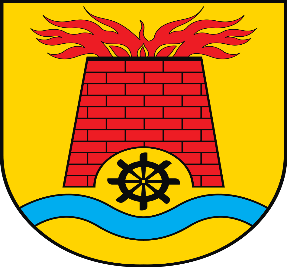 URZĄD GMINY PANKIAdres: ul. Tysiąclecia 5; 42-140 Panki, powiat kłobucki, województwo śląskie telefon: (34) 317 90 35; fax: (34) 317-90-62, e-mail: sekretariat@panki.plAdres do korespondencji: ul. Tysiąclecia 5; 42-140 Panki www.bip.panki.plSpecyfikacja Istotnych Warunków ZamówieniaZP.271.5.2017,,Budowa kanalizacji sanitarnej w Gminie Panki, etap IV- Budowa sieci kanalizacji sanitarnej wraz z przyłączami w miejscowości Praszczyki, Kałmuki i Pacanów oraz odcinka sieci wodociągowej w miejscowości Pacanów”.Tryb udzielania zamówienia:Przetarg nieograniczony w procedurze krajowejo wartości poniżej „PROGU UNIJNEGO”Podstawa prawna:Na podstawie art. 39  ustawy z dnia 29 stycznia 2004 r. – Prawo zamówień publicznych(t.j. Dz. U. z 2015 r. poz. 2164 z późn. zm.) wraz z przepisami wykonawczymi do ustawySpecyfikację zatwierdził:Wójt Gminy Panki………………………….Lipiec 2017 r.Specyfikacja Istotnych Warunków Zamówienia zawiera:Rozdział 1	Instrukcja dla WykonawcówRozdział 2	Oferta wraz z Formularzami stanowiącymi treść oferty:Załącznik nr 1	Formularz Oferty. Rozdział 3	Wzory oświadczeńZałącznik nr 2, 3	Oświadczenia składane na podstawie art. 25a ust. 1 ustawy z dnia 29 stycznia 2004 r. Prawo zamówień publicznych.Załącznik nr 4	Oświadczenie o przynależności lub braku przynależności do tej samej grupy kapitałowej, o której mowa w art. 24 ust. 1 pkt 23 ustawy Prawo zamówień publicznych Załącznik nr 5	Wykaz wykonanych robót głównych Załącznik nr 6	OŚWIADCZENIE, na temat wykształcenia i kwalifikacji zawodowych Wykonawcy lub kadry kierowniczej Wykonawcy Rozdział 4 	Załącznik nr 7	     ISTOTNE DLA STRON POSTANOWIENIA UMOWY - Projekt umowy.Załącznik nr  8	Projekt budowlano-wykonawczy „Budowa sieci kanalizacji sanitarnej wraz z przyłączami w miejscowości Praszczyki  i Kałmuki gm. Panki oraz modernizacja istniejącej przepompowni P-1 ul. Częstochowska Panki”Załącznik  nr 8.1	Projekt budowlano-wykonawczy „Budowa sieci kanalizacji sanitarnej wraz z przyłączami i przepompownią ścieków oraz odcinka sieci wodociągowej w miejscowości Pacanów gm. Panki”Załącznik nr 9, 9.1  Przedmiary robótZałącznik nr 10	Wzór Gwarancji Wadialnej Rozdział 1Instrukcja dla Wykonawców1.	ZAMAWIAJĄCYURZĄD GMINNY PANKIAdres: ul. Tysiąclecia 5; 42-140 Panki, powiat kłobucki, województwo śląskie telefon: (34) 317 90 35; fax: (34) 317-90-62, e-mail: sekretariat@panki.plAdres do korespondencji: ul. Tysiąclecia 5; 42-140 Pankistrona internetowa: www.bip.panki.pl 2. 	OZNACZENIE POSTĘPOWANIAPostępowanie, którego dotyczy niniejszy dokument, oznaczone jest znakiem: ZP.271.5.2017Wykonawcy powinni we wszelkich kontaktach z Zamawiającym powoływać się 
na wyżej podane oznaczenie.3. 	TRYB POSTĘPOWANIAPostępowanie o udzielenie zamówienia prowadzone jest w trybie przetargu nieograniczonego na podstawie ustawy z dnia 29 stycznia 2004 roku Prawo zamówień publicznych (tj. Dz. U. z 2015 r. poz. 2164 ze zm.) zwanej dalej „ustawą Pzp”. Zamawiający zastosuje procedurę odwróconą art.24aa Pzp.4. 	ŹRÓDŁA FINANSOWANIAZamówienie będzie współfinansowane z Europejskiego Funduszu Rozwoju Regionalnego w ramach Regionalnego Program Operacyjnego Województwa Śląskiego na lata 2014-2020 dla poddziałania 5.1.2.Gospodarka wodno –ściekowa RIT oraz ze środków ujętych w budżecie Urzędu Gminy Panki.5. 	PRZEDMIOT  ZAMÓWIENIA5.1.	Przedmiotem zamówienia jest: Budowa sieci kanalizacji sanitarnej wraz z przyłączami w miejscowości Praszczyki, Kałmuki i Pacanów oraz odcinka sieci wodociągowej w miejscowości Pacanów. Inwestycja swoim zasięgiem obejmuje dotychczas nieskanalizowane, zabudowane tereny położone w granicach miejscowości: Pacanów oraz Praszczyki i Kałmuki w gminie Panki (w aglomeracji Panki)W ramach inwestycji planowane są do wykonania roboty w zakresie m.in.; Praszczyki i Kałmuki: całkowita długość kanalizacji sanitarnej PCV  o śr. 200mm: 3271, 25mb.całkowita długość przyłączy kanalizacyjnych PCV o śr. 160mm: 1774,  40mb.wymiana pomp w ilości 2 sztuk w istniejącej przepompowni ścieków P-1 przy ul. Częstochowskiej w miejscowości Panki.budowy sieci kanalizacyjnej grawitacyjnej, tłoczonej, przyłączy, przepompowni ścieków i jej zasilania w wodociąg oraz odtworzenia nawierzchni do stanu pierwotnego. Pacanów: całkowita długość kanalizacji sanitarnej PCV o śr. 200mm: 1234, 40mb.całkowita długość przyłączy kanalizacyjnych PCV o śr. 160mm: 446, 15mb.całkowita długość rurociągu tłoczonego PE o śr.110mm: 581, 25mb.przepompownia ścieków -1sztuka całkowita długość sieci wodociągowej PE o śr. 110mm: 98, 20mb.odtworzenia nawierzchni do stanu pierwotnego oraz wykonanie nowej nawierzchni bitumicznej drogi powiatowej i zagospodarowanie terenu przepompowni ścieków.Szczegółowy zakres prac do zrealizowania określony został w dokumentacji technicznej w załączniku 8, 8.1:Projekt budowlano-wykonawczy „Budowa sieci kanalizacji sanitarnej wraz z przyłączami w miejscowości Praszczyki i Kałmuki gm. Panki oraz modernizacja istniejącej przepompowni P-1 ul. Częstochowska Panki”Projekt budowlano-wykonawczy „Budowa sieci kanalizacji sanitarnej wraz z przyłączami i przepompownią ścieków oraz odcinka sieci wodociągowej w miejscowości Pacanów gm. Panki”W ramach zamówienia Wykonawca zobowiązany będzie do wykonania robót zgodnie z: Dokumentacją techniczną przedmiarami robót stanowiącymi załączniki do SIWZSpecyfikacjami Technicznymi Wykonania i Odbioru Robót,wymaganiami technicznymi ujętymi w normach państwowych i innych Rozporządzeniach, w zakresie wykonania robót oraz ich odbioru końcowego.Zamawiający w przedmiocie zamówienia będzie wymagał od Wykonawcy:prowadzenia robót budowlanych pod ścisłym nadzorem osób uprawnionych, posiadających uprawnienia budowlane do kierowania robotami oraz przynależnych do właściwej izby samorządu zawodowego i przy udziale inspektorów nadzoru inwestorskiego;  stosowania materiałów i wyrobów dopuszczonych do obrotu i stosowania w budownictwie;okresu gwarancyjnego na wykonane roboty budowlane - min. 60 miesięcy;odpowiedzialności za przestrzeganie przepisów bezpieczeństwa i higieny pracy przy wykonywaniu robót budowlanych - zgodnie z rozporządzeniem Ministra Infrastruktury z dnia 06.02.2003 r. w sprawie bezpieczeństwa i higieny pracy podczas wykonywania robót budowlanych (Dz. U. Nr 47 poz. 401, ze zm.);odpowiedzialności za jakość wykonanych robót oraz ich zgodność z dokumentacją;odpowiedzialności za przestrzeganie przepisów w zakresie p/poż; odpowiedzialności za całość szkód powstałych na skutek prowadzonych robót;przestrzegania praw osób trzecich, gdyż wszelkie spory z tego wynikające mogą być rozstrzygane na drodze sądowej w sądach powszechnych;właściwego składowania powstałych w wyniku prowadzonych robót odpadów i gruzu oraz  usunięcia ich z miejsca prowadzonych robót.Zamawiający zastrzega, że wszędzie tam, gdzie w treści wszelkiej dokumentacji projektowej, stanowiącej opis przedmiotu zamówienia, zostały w opisie tego przedmiotu wskazane znaki towarowe, patenty lub pochodzenie, Zamawiający dopuszcza metody, materiały, urządzenia, systemy, technologie itp. równoważne do przedstawionych w opisie przedmiotu zamówienia. Dopuszcza się, więc zaproponowanie w ofercie wszelkich równoważnych odpowiedników rynkowych o właściwościach nie gorszych niż wskazane przez Zamawiającego.                                             Parametry wskazanego standardu określają minimalne warunki techniczne, eksploatacyjne, użytkowe, jakościowe i funkcjonalne, jakie ma spełniać przedmiot zamówienia. Wskazane znaki towarowe, patenty, marki lub nazwy producenta wskazujące na pochodzenie określają jedynie klasę produktu, metody, materiałów, urządzeń, systemów, technologii itp.                                                                                     W ofercie można przyjąć metody, materiały, urządzenia, systemy, technologie itp. innych marek producentów, jednak o parametrach technicznych, jakościowych i właściwościach użytkowych oraz funkcjonalnych odpowiadających metodom, materiałom, urządzeniom, systemom, technologiom itp. opisanym w SIWZ.Zamawiający nie przewiduje udzielania zaliczek na poczet wykonania zamówienia. CPV (Wspólny Słownik Zamówień): Główny przedmiot:45000000-7 	Roboty budowlane45100000-8 	Przygotowanie terenu pod budowę45110000-1 	Roboty w zakresie burzenia i rozbiórki obiektów budowlanych; roboty ziemne 45111000-8 	Roboty w zakresie burzenia; roboty ziemne 45111200-0 	Roboty w zakresie przygotowania terenu pod budowę i roboty ziemne 45112000-5 	Roboty w zakresie usuwania gleby 45112210-0 	Usuwanie wierzchniej warstwy gleby 45112700-2 	Roboty w zakresie kształtowania terenu45233200-1 	Roboty w zakresie różnych nawierzchni45233220-9	Roboty w zakresie nawierzchni dróg45232100-3	Roboty pomocnicze w zakresie wodociągów45232410-9 	Roboty w zakresie kanalizacji ściekowej 45232411-6 	Roboty budowlane w zakresie rurociągów wody ściekowej 45232420-2 	Roboty w zakresie ścieków45232423-3 	Roboty budowlane w zakresie przepompowni ścieków45232440-8 	Roboty budowlane w zakresie budowy rurociągów do odprowadzania ścieków  Specyfikacja Istotnych Warunków Zamówienia zwana jest dalej „SIWZ” lub „Specyfikacją”.Zamawiający nie dopuszcza składania ofert częściowych.Zamawiający nie dopuszcza składania ofert wariantowych.Realizacja zamówienia podlega prawu polskiemu, w tym w szczególności ustawie z dnia 7 lipca 1994 roku Prawo budowlane (tekst jednolity Dz. U. z 2016 r., poz. 290 ze zm.), ustawie z dnia 23 kwietnia 1964 r. Kodeks cywilny (tekst jednolity Dz. U. z 2016 r. poz. 380) i ustawie z dnia 29 stycznia 2004 r. Prawo zamówień publicznych (tj. Dz. U. z 2015 r. poz. 2164 ze zm.).5.2. 	Zamawiający przewiduje możliwości udzielenia zamówień, o których mowa w art. 67 ust. 1 pkt. 6 ustawy Pzp do wysokości  5 557 945,00 zł brutto. Zamówienia te będą polegały na powtórzeniu robót będących przedmiotem niniejszego postępowania na terenie wskazanym w dokumentacji technicznej załączonej do niniejszej Specyfikacji. Maksymalny okres obowiązywania umowy zawartej na podstawie art. 67 ust. 1 pkt. 6  nie będzie przekraczał 12 miesięcy, a stawka robocizny oraz narzuty (Kp, Kz, i Zysk) będą nie wyższe od zaoferowanych w niniejszym postępowaniu.5.3.	Na podstawie art. 29 ust. 3a Zamawiający wymaga zatrudnienia przez Wykonawcę, podwykonawcę lub dalszego podwykonawcę osób wykonujących wszelkie czynności wchodzące w tzw. koszty bezpośrednie na podstawie umowy o pracę. Tak więc wymóg ten dotyczy osób, które wykonują czynności bezpośrednio związane w wykonywaniem robót, czyli tzw. pracowników fizycznych wykonujących: roboty rozbiórkowe, roboty montażowe, roboty instalacyjne w zakresie wszystkich instalacji objętych przedmiotem zamówienia, roboty wykończeniowe w zakresie obiektów budowlanych. Wymóg nie dotyczy więc, między innymi osób: kierujących budową, wykonujących obsługę geodezyjną, dostawców materiałów budowlanych.Obowiązek zatrudnienia na podstawie umowy o pracę nie dotyczy sytuacji w której Wykonawca, podwykonawca lub dalszy podwykonawca osobiście wykonuje powyższe czynności (np. osoba fizyczna prowadząca działalność gospodarczą, wspólnicy spółki cywilnej) 5.4.	Zamawiający określa wymagania związane z realizacją zamówienia zgodnie z art. 36 ust. 2 pkt. 8a ustawy Pzp:W związku z powyższym Wykonawca musi przed rozpoczęciem wykonywania czynności, o których mowa w ust.. 5.3 przedstawić inspektorowi nadzoru wykaz osób wraz z oświadczeniem, że powyższe osoby są zatrudnione na umowę o pracę. Zamawiający w każdym momencie będzie miał prawo zażądać dokumenty potwierdzające zatrudnianie tych osób na umowę o pracę, np. kopie umów o pracę lub wyciągi z tych umów zawierające co najmniej imię i nazwisko danej osoby, okres zatrudnienia, nazwę pracodawcy lub kopie zgłoszenia tych osób do ZUS. Pracodawcą musi być Wykonawca lub jeden ze wspólników konsorcjum, zgłoszonym zgodnie z przepisami Pzp podwykonawca lub dalszy podwykonawca. Bez przedstawienia dokumentów, o których mowa w ust. 5.4 pkt. a. osoby, które muszą być zatrudnione na umowę o pracę nie będą wpuszczane na plac budowy, a więc nie będą mogły wykonywać pracy z winy Wykonawcy.Jeżeli pomimo powyższych wymogów na budowie będzie przebywać osoba nie zatrudniona na umowę o pracę, co zostanie ustalone przez inspektora nadzoru, Zamawiającego lub jego przedstawicieli, osoba taka będzie musiała opuścić plac budowy, a Wykonawca zapłaci Zamawiającemu tytułem kary umownej 1 000,00 PLN za każdy taki przypadek. Fakt przebywania takiej osoby na budowie musi zostać potwierdzony pisemną notatką sporządzoną przez inspektora nadzoru lub przedstawicieli Zamawiającego. Notatka nie musi być podpisana przez Wykonawcę lub jego przedstawicieli. UWAGA odnośnie ust. 5.4 pkt. b.: W związku z treścią art. 24 ust. 1 ustawy z dnia 29 sierpnia 1997 r. o ochronie danych osobowych (dz. U. z 2014 r. poz. 1182, 1662) informuje się, że: Obowiązek podania danych osobowych wynika z Ustawy z dnia 29 stycznia 2004 r. Prawo zamówień publicznych (Dz.U. z 2013 r. poz. 907 z późń. zm.),Administratorem danych osobowych jest Urząd Gminy Panki z siedzibą w Pankach ul. Tysiąclecia 5, 42-140 PankiDane zwarte w przekazanych dokumentach będą przetwarzane w celu realizacji procedur związanych z prowadzeniem postępowań o udzielenie zamówienia publicznego i ewentualnego zawarcia umowy.Uczestniczącemu w procedurze przysługuje prawo dostępu do jego danych i ich poprawienie zgodnie z obowiązującymi przepisami.5.5.	W przypadku rozbieżności pomiędzy treścią niniejszej SIWZ, a treścią udzielonych wyjaśnień, jako obowiązującą należy przyjąć treść pisma zawierającego późniejsze oświadczenie Zamawiającego.5.6.	PODWYKONAWSTWO:Zamawiający nie zastrzega obowiązku osobistego wykonania przez Wykonawcę kluczowych części zamówienia. Wykonawca może powierzyć podwykonawcy wykonanie części zamówienia.Zamawiający żąda wskazania przez Wykonawcę części zamówienia wymienionych w Formularzu Ofertowym, których wykonanie zamierza powierzyć podwykonawcom i podania przez Wykonawcę firm podwykonawców.Pozostałe wymagania dotyczące podwykonawstwa zostały określone w projekcie umowy.6. 	TERMIN REALIZACJI ROBÓT:               do  30.06.2018 (termin może ulec przedłużeniu w zależności od podpisanej umowy o dofinansowanie i warunków atmosferycznych.)7. 	WARUNKI UDZIAŁU W POSTĘPOWANIU 7.1.	O udzielenie zamówienia mogą ubiegać się Wykonawcy, którzy nie podlegają wykluczeniu oraz spełniają określone przez Zamawiającego warunki udziału w postępowaniu.7.2.	O udzielenie zamówienia mogą ubiegać się Wykonawcy, którzy spełniają warunki dotyczące:kompetencji lub uprawnień do prowadzenia określonej działalności zawodowej, o ile wynika to z odrębnych przepisów: Zamawiający nie określa warunku.sytuacji ekonomicznej lub finansowej: Zamawiający wymaga dokumentów potwierdzających, że Wykonawca posiada środki finansowe w wysokości co najmniej                            6 000.000 PLN lub posiada zdolność kredytową w wysokości co najmniej 6 000.000 PLN (słownie: sześć milionów złotych);Wartości podane w dokumentach w walutach innych niż wskazane przez Zamawiającego Wykonawca przeliczy wg średniego kursu NBP na dzień wystawienia dokumentu.zdolności technicznej i zawodowej:Wykonawcy:                                                                                                                                                       Wykonawca musi wykazać się doświadczeniem, potwierdzeniem będzie wykaz robót budowlanych wykonanych nie wcześniej niż w okresie ostatnich 5 lat przed upływem terminu składania ofert albo wniosków o dopuszczenie do udziału w postępowaniu, a jeżeli okres prowadzenia działalności jest krótszy – w tym okresie, wraz z podaniem ich rodzaju, wartości, daty, miejsca wykonania i podmiotów, na rzecz których roboty te zostały wykonane, z załączeniem dowodów określających czy te roboty budowlane zostały wykonane należycie, w szczególności informacji o tym czy roboty zostały wykonane zgodnie z przepisami prawa budowlanego i prawidłowo ukończone, przy czym dowodami, o których mowa, są referencje bądź inne dokumenty wystawione przez podmiot, na rzecz którego roboty budowlane były wykonywane, a jeżeli z uzasadnionej przyczyny o obiektywnym charakterze Wykonawca nie jest w stanie uzyskać tych dokumentów – inne dokumenty. Wykonawca spełni warunek jeżeli wykaże, że wykonał minimum trzy roboty budowlane polegające na budowie kanalizacji sanitarnej z przyłączami 4 000 000 PLN netto (słownie: cztery miliony złotych) każda, obejmujących swoim zakresem m.in. wykonanie robót konstrukcji sanitarnej zewnętrznej, elektrycznych i elektroenergetycznych oraz drogowych. (oświadczenie dotyczące wykazu robót stanowi załącznik Nr 5 do SIWZ).Uwaga: W przypadku gdy oferta będzie składana przez Wykonawców wspólnie ubiegających się o udzielenie zamówienia lub Wykonawca będzie polegał na zdolnościach innych podmiotów, Zamawiający uzna warunek za spełniony, w sytuacji gdy przynajmniej jeden z Wykonawców lub inny podmiot wykaże, że wykonał minimum trzy roboty, o których mowa powyżej. kadry kierowniczej Wykonawcy do realizacji zamówienia:                                                           Wykonawca złoży oświadczenie na temat wykształcenia i kwalifikacji zawodowych Wykonawcy lub kadry kierowniczej Wykonawcy – w kadrze należy wykazać dysponowanie co najmniej, osobami posiadającymi niżej wymienione kwalifikacje:uprawnienia do wykonywania samodzielnych funkcji technicznych w budownictwie w rozumieniu ustawy z dnia 7 lipca 1994 r. Prawo budowlane (t.j. Dz. U. z 2016 r. poz. 290 z późn. zm.), w zakresie kierowania robotami budowlanymi w specjalności drogowo-konstrukcyjnych  bez ograniczeń oraz legitymuje się aktualnym zaświadczeniem o przynależności do właściwej izby samorządu zawodowego;uprawnienia do wykonywania samodzielnych funkcji technicznych w budownictwie w rozumieniu ustawy z dnia 7 lipca 1994 r. Prawo budowlane (t.j. Dz. U. z 2016 r. poz. 290 z późn. zm.), w zakresie kierowania robotami budowlanymi w specjalności instalacyjnej w zakresie sieci, instalacji i urządzeń cieplnych, wentylacyjnych, wodociągowych i kanalizacyjnych bez ograniczeń do kierowania robotami budowlanymi oraz legitymuje się aktualnym zaświadczeniem o przynależności do właściwej izby samorządu zawodowego  (wzór oświadczenia stanowi załącznik Nr 6 do SIWZ) osobą z uprawnieniami do wykonywania samodzielnych funkcji technicznych w budownictwie w rozumieniu ustawy z dnia 7 lipca 1994 r. Prawo budowlane /tekst jednolity Dz. U. z 2010, Nr 243, poz. 1623 z późn. zm./, w zakresie kierowania robotami budowlanymi w specjalności instalacyjnej w zakresie instalacji elektrycznych, która posiada uprawnienia budowlane bez ograniczeń do kierowania robotami budowlanymi oraz legitymują się aktualnym zaświadczeniem o przynależności do właściwej izby samorządu zawodowegoPrzed podpisaniem umowy Wykonawca jest zobowiązany przedstawić w/w dokumenty lub kserokopie dokumentów poświadczonych za zgodność z oryginałem. Nie przedstawienie w/w dokumentów będzie traktowane jako uchylenie się Wykonawcy od podpisania umowy.UWAGA: Ilekroć Zamawiający wymaga określonych uprawnień do pełnienia samodzielnych funkcji technicznych w budownictwie na podstawie aktualnie obowiązującej ustawy z dnia 7 lipca 1994 r. Prawo budowlane (t.j. Dz. U. z 2016 r. poz. 290 z późn. zm.) oraz rozporządzeniem Ministra Infrastruktury i Rozwoju z dnia 11 września 2014 r. w sprawie samodzielnych funkcji technicznych w budownictwie (Dz. U. z 2014 r. poz. 1278), rozumie przez to również odpowiadające im ważne uprawnienia budowlane wydane na podstawie uprzednio obowiązujących przepisów prawa lub odpowiednich przepisów obowiązujących na terenie kraju, w którym Wykonawca ma siedzibę lub miejsce zamieszkania, uznanych przez właściwy organ zgodnie z  ustawą o zasadach uznawania kwalifikacji zawodowych nabytych w państwach członkowskich Unii Europejskiej.UWAGA: Zamawiający dopuszcza pełnienie kilku funkcji (więcej niż jednej) z wymienionych powyżej przez tę samą osobę.7.3.	Zamawiający może, na każdym etapie postępowania, uznać, że Wykonawca nie posiada wymaganych zdolności, jeżeli zaangażowanie zasobów technicznych lub zawodowych Wykonawcy w inne przedsięwzięcia gospodarcze Wykonawcy może mieć negatywny wpływ na realizację zamówienia.8. 	PODSTAWY WYKLUCZENIA WYKONAWCÓW8.1.	Z postępowania o udzielenie zamówienia wyklucza się Wykonawcę, w stosunku do którego zachodzi którakolwiek z okoliczności, o których mowa w art. 24 ust. 1 pkt 12 – 23 ustawy Pzp.8.2. 	Dodatkowo Zamawiający wykluczy Wykonawcę (zgodnie z art. 24 ust. 5):w stosunku do którego otwarto likwidację, w zatwierdzonym przez sąd układzie w postępowaniu restrukturyzacyjnym jest przewidziane zaspokojenie wierzycieli przez likwidację jego majątku lub sąd zarządził likwidację jego majątku w trybie art. 332 ust. 1 ustawy z dnia 15 maja 2015 r. – Prawo restrukturyzacyjne (Dz. U. z 2015 r. poz. 978, 1259, 1513, 1830 i 1844) lub którego upadłość ogłoszono, z wyjątkiem Wykonawcy, który po ogłoszeniu upadłości zawarł układ zatwierdzony prawomocnym postanowieniem sądu, jeżeli układ nie przewiduje zaspokojenia wierzycieli przez likwidację majątku upadłego, chyba że sąd zarządził likwidację jego majątku w trybie art. 366 ust. 1 ustawy z dnia 28 lutego 2003 r. – Prawo upadłościowe (Dz. U. z 2015 r. poz. 233, 978, 1166, 1259 i 1844);który w sposób zawiniony poważnie naruszył obowiązki zawodowe, co podważa jego uczciwość, w szczególności gdy Wykonawca w wyniku zamierzonego działania lub rażącego niedbalstwa nie wykonał lub nienależycie wykonał zamówienie, co Zamawiający jest w stanie wykazać za pomocą stosownych środków dowodowych;który, z przyczyn leżących po jego stronie, nie wykonał albo nienależycie wykonał w istotnym stopniu wcześniejszą umowę w sprawie zamówienia publicznego lub umowę koncesji, zawartą z Zamawiającym, o którym mowa w art. 3 ust. 1 pkt. 1–4 ustawy Pzp, co doprowadziło do rozwiązania umowy lub zasądzenia odszkodowania;wobec którego wydano ostateczną decyzję administracyjną o naruszeniu obowiązków wynikających z przepisów prawa pracy, prawa ochrony środowiska lub przepisów o zabezpieczeniu społecznym, jeżeli wymierzono tą decyzją karę pieniężną nie niższą niż 3000 złotych; który naruszył obowiązki dotyczące płatności podatków, opłat lub składek na ubezpieczenia społeczne lub zdrowotne, co Zamawiający jest w stanie wykazać za pomocą stosownych środków dowodowych, z wyjątkiem przypadku, o którym mowa w art. 24 ust. 1 pkt. 15 ustawy Pzp, chyba że Wykonawca dokonał płatności należnych podatków, opłat lub składek na ubezpieczenia społeczne lub zdrowotne wraz z odsetkami lub grzywnami lub zawarł wiążące porozumienie w sprawie spłaty tych należności.8. 3. 	W przypadkach, o których mowa w ust. 8.2. pkt. d wykluczenie Wykonawcy następuje, jeżeli nie upłynęły 3 lata od dnia odpowiednio uprawomocnienia się wyroku potwierdzającego zaistnienie jednej z podstaw wykluczenia, chyba że w tym wyroku został określony inny okres wykluczenia lub od dnia w którym decyzja potwierdzająca zaistnienie jednej z podstaw wykluczenia stała się ostateczna.8.4.	W przypadkach, o których mowa w ust 8.2. pkt. 2-3 wykluczenie Wykonawcy następuje , jeżeli nie upłynęły 3 lata od dnia zaistnienia zdarzenia będącego podstawą wykluczenia8.5.	Wykonawca, który podlega wykluczeniu na podstawie art. 24 ust. 1 pkt. 13 i 14 oraz 16–20 ustawy Pzp lub pkt. 8.2. SIWZ, może przedstawić dowody na to, że podjęte przez niego środki są wystarczające do wykazania jego rzetelności, w szczególności udowodnić naprawienie szkody wyrządzonej przestępstwem lub przestępstwem skarbowym, zadośćuczynienie pieniężne za doznaną krzywdę lub naprawienie szkody, wyczerpujące wyjaśnienie stanu faktycznego oraz współpracę z organami ścigania oraz podjęcie konkretnych środków technicznych, organizacyjnych i kadrowych, które są odpowiednie dla zapobiegania dalszym przestępstwom lub przestępstwom skarbowym lub nieprawidłowemu postępowaniu Wykonawcy. Regulacji, o której mowa w zdaniu pierwszym nie stosuje się, jeżeli wobec Wykonawcy, będącego podmiotem zbiorowym, orzeczono prawomocnym wyrokiem sądu zakaz ubiegania się o udzielenie zamówienia oraz nie upłynął określony w tym wyroku okres obowiązywania tego zakazu. 8.6. 	Wykonawca nie podlega wykluczeniu, jeżeli Zamawiający, uwzględniając wagę i szczególne okoliczności czynu Wykonawcy, uzna za wystarczające dowody przedstawione na podstawie pkt 8.5. 8.7.	Zamawiający może wykluczyć Wykonawcę na każdym etapie postępowania o udzielenie zamówienia.9. 	OŚWIADCZENIA I DOKUMENTY, JAKIE ZOBOWIĄZANI SĄ DOSTARCZYĆ WYKONAWCY W CELU WYKAZANIA BRAKU PODSTAW WYKLUCZENIA ORAZ POTWIERDZENIA SPEŁNIANIA WARUNKÓW UDZIAŁU W POSTĘPOWANIU9.1.	Do oferty Wykonawca zobowiązany jest dołączyć aktualne na dzień składania ofert oświadczenie stanowiące wstępne potwierdzenie, że Wykonawca:nie podlega wykluczeniu,spełnia warunki udziału w postępowaniu.9.2.	Wykonawca, w terminie 3 dni od dnia zamieszczenia na stronie internetowej informacji, o której mowa w art. 86 ust. 5 ustawy Pzp, przekazuje Zamawiającemu oświadczenie o przynależności lub braku przynależności do tej samej grupy kapitałowej, o której mowa w art. 24 ust. 1 pkt. 23 ustawy Pzp. Wraz ze złożeniem oświadczenia, Wykonawca może przedstawić dowody, że powiązania z innym Wykonawcą nie prowadzą do zakłócenia konkurencji w postępowaniu o udzielenie zamówienia (wzór oświadczenia stanowi załącznik Nr 4 do SIWZ) 9.3.	Zamawiający przed udzieleniem zamówienia, wezwie Wykonawcę, którego oferta została oceniona najwyżej, do złożenia w wyznaczonym, nie krótszym niż 5 dni, terminie aktualnych na dzień złożenia oświadczeń lub dokumentów, potwierdzających okoliczności, o których mowa w art. 25 ust. 1 ustawy Pzp.9.4.	Jeżeli jest to niezbędne do zapewnienia odpowiedniego przebiegu postępowania o udzielenie zamówienia, Zamawiający może na każdym etapie postępowania wezwać Wykonawców do złożenia wszystkich lub niektórych oświadczeń lub dokumentów potwierdzających, że nie podlegają wykluczeniu oraz spełniają warunki udziału w postępowaniu, a jeżeli zachodzą uzasadnione podstawy do uznania, że złożone uprzednio oświadczenia lub dokumenty nie są już aktualne, do złożenia aktualnych oświadczeń lub dokumentów.9.5.	Zamawiający, zgodnie z art. 24aa ustawy Pzp, w pierwszej kolejności dokona oceny ofert, a następnie zbada czy Wykonawca, którego oferta została oceniona jako najkorzystniejsza nie podlega wykluczeniu oraz spełnia warunki udziału w postępowaniu.9.6.	Na wezwanie Zamawiającego Wykonawca zobowiązany jest złożyć następujące oświadczenia lub dokumenty:W celu potwierdzenia spełniania przez Wykonawcę warunków udziału w postępowaniu:wykaz robót budowlanych wykonanych w okresie ostatnich 5 lat przed upływem terminu składania ofert, a jeżeli okres prowadzenia działalności jest krótszy – w tym okresie, wraz z podaniem przedmiotu, dat wykonania i podmiotów, na rzecz których roboty budowlane zostały wykonane, zgodnie z pkt. 7.2.ust. c/i)referencje lub inne poświadczenia określające czy roboty budowlane wykonane przez Wykonawcę zostały wykonane należycie; oświadczenie na temat wykształcenia i kwalifikacji zawodowych Wykonawcy lub kadry kierowniczej Wykonawcy zgodnie z pkt. 7.2. ust c/ii);  informacji banku lub spółdzielczej kasy oszczędnościowo-kredytowej potwierdzającej wysokość posiadanych środków finansowych lub zdolność kredytową Wykonawcy, w okresie nie wcześniejszym niż 1 miesiąc przed upływem terminu składania ofert zgodnie z  pkt 7.2. ust.b).Jeżeli z uzasadnionej przyczyny Wykonawca nie może złożyć wymaganych przez Zamawiającego dokumentów, o których mowa w pkt 9.6. ust. a/iv), Zamawiający dopuszcza złożenie przez Wykonawcę innych dokumentów, o których mowa w art. 26 ust. 2c ustawy Pzp.Jeżeli wykaz, oświadczenia lub inne złożone przez Wykonawcę dokumenty budzą wątpliwości Zamawiającego, może on zwrócić się bezpośrednio do właściwego podmiotu, na rzecz którego roboty budowlane były wykonane, o dodatkowe informacje lub dokumenty w tym zakresie.Jeżeli treść informacji przekazanych przez Wykonawcę odpowiada zakresowi informacji, których Zamawiający wymaga poprzez żądanie dokumentów potwierdzających spełnianie przez Wykonawcę warunków udziału w postępowaniu oraz brak podstaw wykluczenia, Zamawiający może odstąpić od żądania tych dokumentów od Wykonawcy. W takim przypadku dowodem spełniania przez Wykonawcę warunków udziału w postępowaniu oraz braku podstaw wykluczenia są odpowiednie informacje przekazane przez Wykonawcę lub odpowiednio przez podmioty, na których zdolnościach lub sytuacji Wykonawca polega na zasadach określonych w art. 22a ustawy Pzp.W celu potwierdzenia braku podstaw do wykluczenia Wykonawcy z udziału w postępowaniu:informację z Krajowego Rejestru Karnego w zakresie określonym w art. 24 ust. 1 pkt. 13, 14 i 21 ustawy Pzp, wystawionej nie wcześniej niż 6 miesięcy przed upływem terminu składania ofert;zaświadczenie właściwego naczelnika urzędu skarbowego potwierdzające, że Wykonawca nie zalega z opłacaniem podatków, wystawione nie wcześniej niż 3 miesiące przed upływem terminu składania ofert lub inny dokument potwierdzający, że Wykonawca zawarł porozumienie z właściwym organem w sprawie spłat tych należności wraz z ewentualnymi odsetkami lub grzywnami, w szczególności uzyskał przewidziane prawem zwolnienie, odroczenie lub rozłożenie na raty zaległych płatności lub wstrzymanie w całości wykonania decyzji właściwego organu; zaświadczenie właściwej terenowej jednostki organizacyjnej Zakładu Ubezpieczeń Społecznych lub Kasy Rolniczego Ubezpieczenia Społecznego albo inny dokument potwierdzający, że Wykonawca nie zalega z opłacaniem składek na ubezpieczenia społeczne lub zdrowotne, wystawione nie wcześniej niż 3 miesiące przed upływem terminu składania ofert lub inny dokument potwierdzający, że Wykonawca zawarł porozumienie z właściwym organem w sprawie spłat tych należności wraz z ewentualnymi odsetkami lub grzywnami, w szczególności uzyskał przewidziane prawem zwolnienie, odroczenie lub rozłożenie na raty zaległych płatności lub wstrzymanie w całości wykonania decyzji właściwego organu; 9.7.	Jeżeli Wykonawca ma siedzibę lub miejsce zamieszkania poza terytorium Rzeczypospolitej Polskiej, zamiast dokumentów, o których mowa w pkt 9.6. ust b. składa dokument lub dokumenty wystawione w kraju, w którym Wykonawca ma siedzibę lub miejsce zamieszkania, potwierdzające odpowiednio, że:nie zalega z opłacaniem podatków, opłat, składek na ubezpieczenie społeczne lub zdrowotnealbo że zawarł porozumienie z właściwym organem w sprawie spłat tych należności wraz z ewentualnymi odsetkami lub grzywnami, w szczególności uzyskał przewidziane prawem zwolnienie, odroczenie lub rozłożenie na raty zaległych płatności lub wstrzymanie w całości wykonania decyzji właściwego organu;9.8.	Dokumenty, o których mowa w pkt 9.7., powinny być wystawione nie wcześniej niż 3 miesiące przed upływem terminu składania ofert.9.9.	Jeżeli w kraju, w którym Wykonawca ma siedzibę lub miejsce zamieszkania lub miejsce zamieszkania ma osoba, której dokument dotyczy, nie wydaje się dokumentów, o których mowa w pkt 9.7., zastępuje się je dokumentem zawierającym odpowiednio oświadczenie Wykonawcy, ze wskazaniem osoby albo osób uprawnionych do jego reprezentacji, lub oświadczenie osoby, której dokument miał dotyczyć, złożone przed notariuszem lub przed organem sądowym, administracyjnym albo organem samorządu zawodowego lub gospodarczego właściwym ze względu na siedzibę lub miejsce zamieszkania Wykonawcy lub miejsce zamieszkania tej osoby. Pkt 9.8. stosuje się.9.10.	W przypadku wątpliwości co do treści dokumentu złożonego przez Wykonawcę, Zamawiający może zwrócić się do właściwych organów odpowiednio kraju, w którym Wykonawca ma siedzibę lub miejsce zamieszkania lub miejsce zamieszkania ma osoba, której dokument dotyczy, o udzielenie niezbędnych informacji dotyczących tego dokumentu.9.11.	W przypadku wątpliwości co do treści dokumentu złożonego przez Wykonawcę, Zamawiający może zwrócić się do właściwych organów kraju, w którym miejsce zamieszkania ma osoba, której dokument dotyczy, o udzielenie niezbędnych informacji dotyczących tego dokumentu10. 	INFORMACJA DLA WYKONAWCÓW POLEGAJĄCYCH NA ZASOBACH INNYCH PODMIOTÓW, NA ZASADACH OKREŚLONYCH W ART. 22A USTAWY PZP ORAZ ZAMIERZAJĄCYCH POWIERZYĆ WYKONANIE CZĘŚCI ZAMÓWIENIA PODWYKONAWCOM10.1.	Wykonawca może w celu potwierdzenia spełniania warunków udziału w postępowaniu, w stosownych sytuacjach oraz w odniesieniu do zamówienia, lub jego części, polegać na zdolnościach technicznych lub zawodowych lub sytuacji finansowej lub ekonomicznej innych podmiotów, niezależnie od charakteru prawnego łączących go z nim stosunków prawnych.10.2.	Wykonawca, który polega na zdolnościach lub sytuacji innych podmiotów, musi udowodnić Zamawiającemu, że realizując zamówienie, będzie dysponował niezbędnymi zasobami tych podmiotów, w szczególności przedstawiając zobowiązanie tych podmiotów do oddania mu do dyspozycji niezbędnych zasobów na potrzeby realizacji zamówienia.10.3.	Zamawiający oceni, czy udostępniane Wykonawcy przez inne podmioty zdolności techniczne lub zawodowe lub ich sytuacja finansowa lub ekonomiczna, pozwalają na wykazanie przez Wykonawcę spełniania warunków udziału w postępowaniu oraz zbada, czy nie zachodzą wobec tego podmiotu podstawy wykluczenia, o których mowa w art. 24 ust. 1 pkt 13–22 ustawy Pzp oraz, o których mowa w pkt 8.2.10.4.	W odniesieniu do warunków dotyczących doświadczenia, Wykonawcy mogą polegać na zdolnościach innych podmiotów, jeśli podmioty te zrealizują roboty budowlane, do realizacji których te zdolności są wymagane.10.5.	Wykonawca, który polega na sytuacji finansowej innych podmiotów, odpowiada solidarnie z podmiotem, który zobowiązał się do udostępnienia zasobów, za szkodę poniesioną przez Zamawiającego powstałą wskutek nieudostępnienia tych zasobów, chyba że za nieudostępnienie zasobów nie ponosi winy.10.6.	Jeżeli zdolności techniczne lub zawodowe lub sytuacja finansowa lub ekonomiczna, podmiotu, na którego zdolnościach polega Wykonawca, nie potwierdzają spełnienia przez Wykonawcę warunków udziału w postępowaniu lub zachodzą wobec tych podmiotów podstawy wykluczenia, Zamawiający zażąda, aby Wykonawca w terminie określonym przez Zamawiającego:zastąpił ten podmiot innym podmiotem lub podmiotami lubzobowiązał się do osobistego wykonania odpowiedniej części zamówienia, jeżeli wykaże zdolności techniczne lub zawodowe lub sytuację finansową, o których mowa w pkt 10.1. 10.7.	W celu oceny czy Wykonawca polegając na zdolnościach lub sytuacji innych podmiotów na zasadach określonych w art. 22a ustawy, będzie dysponował niezbędnymi zasobami w stopniu umożliwiającym należyte wykonanie zamówienia publicznego oraz oceny, czy stosunek łączący Wykonawcę z tymi podmiotami gwarantuje rzeczywisty dostęp do ich zasobów, Zamawiający może żądać dokumentów, które określają w szczególności:zakres dostępnych Wykonawcy zasobów innego podmiotu;sposób wykorzystania zasobów innego podmiotu, przez Wykonawcę, przy wykonywaniu zamówienia publicznego;zakres i okres udziału innego podmiotu przy wykonywaniu zamówienia publicznego;czy podmiot, na zdolnościach którego Wykonawca polega w odniesieniu do warunków udziału w postępowaniu dotyczących doświadczenia, zrealizuje roboty budowlane, których wskazane zdolności dotyczą10.8.	Zamawiający żąda od Wykonawcy, który polega na zdolnościach lub sytuacji innych podmiotów na zasadach określonych w art. 22a ustawy Pzp, przedstawienia w odniesieniu do tych podmiotów dokumentów wymienionych w pkt. 9.6. ust.b. 10.9.	Wykonawca, który powołuje się na zasoby innych podmiotów, w celu wykazania braku istnienia wobec nich podstaw wykluczenia oraz spełniania, w zakresie, w jakim powołuje się na ich zasoby, warunków udziału w postępowaniu składa także oświadczenia i dokumenty dotyczące tych podmiotów.10.10.	Wykonawca, który zamierza powierzyć wykonanie części zamówienia podwykonawcom zobowiązany jest wypełnić odpowiednią część formularza Oferta, oraz wskazać części zamówienia, których wykonanie zamierza powierzyć podwykonawcom oraz, o ile jest to wiadome, podać firmy podwykonawców.11. 	INFORMACJA DLA WYKONAWCÓW WSPÓLNIE UBIEGAJĄCYCH SIĘ O UDZIELENIE ZAMÓWIENIA (SPÓŁKI CYWILNE/ KONSORCJA)11.1.	Wykonawcy mogą wspólnie ubiegać się o udzielenie zamówienia. W takim przypadku Wykonawcy ustanawiają pełnomocnika do reprezentowania ich w postępowaniu o udzielenie zamówienia albo reprezentowania w postępowaniu i zawarcia umowy w sprawie zamówienia publicznego.11.2.	W przypadku Wykonawców wspólnie ubiegających się o udzielenie zamówienia, żaden z nich nie może podlegać wykluczeniu z powodu niespełniania warunków, o których mowa w art. 24 ust. 1 ustawy Pzp, oraz o których mowa w pkt 8.2, natomiast spełnianie warunków udziału w postępowaniu Wykonawcy wykazują zgodnie z pkt 7.2.11.3.	W przypadku wspólnego ubiegania się o zamówienie przez Wykonawców, dokumenty i oświadczenia o których mowa w pkt. 9.1., 9.6. ust. b., 9.7 składa każdy z Wykonawców wspólnie ubiegających się o zamówienie. Dokumenty te potwierdzają spełnianie warunków udziału w postępowaniu oraz brak podstaw wykluczenia w zakresie, w którym każdy z Wykonawców wykazuje spełnianie warunków udziału w postępowaniu oraz brak podstaw wykluczenia.11.4.	W przypadku wspólnego ubiegania się o zamówienie przez Wykonawców oświadczenie o przynależności braku przynależności do tej samej grupy kapitałowej, o którym mowa w pkt. 9.2. składa każdy z Wykonawców.12. 	SPOSÓB KOMUNIKACJI ORAZ WYMAGANIA FORMALNE DOTYCZĄCE SKŁADANYCH OŚWIADCZEŃ I DOKUMENTÓW12.1.	W postępowaniu komunikacja między Zamawiającym a Wykonawcami odbywa się za pośrednictwem operatora pocztowego w rozumieniu ustawy z dnia 23 listopada 2012 r. – Prawo pocztowe (Dz. U. z 2012 r. poz. 1529 oraz z 2015 r. poz. 1830), osobiście, za pośrednictwem posłańca, faksu lub przy użyciu środków komunikacji elektronicznej w rozumieniu ustawy z dnia 18 lipca 2002 r. o świadczeniu usług drogą elektroniczną (Dz. U. z 2013 r. poz. 1422, z 2015 r. poz. 1844 oraz z 2016 r. poz. 147 i 615), z uwzględnieniem wymogów dotyczących formy, ustanowionych poniżej w pkt 12.4. – 12.7.Zamawiający wyznacza do kontaktowania się z Wykonawcami w sprawach procedury przetargowej:Imię i nazwisko: Sylwia Bielecka, tel. 34 317 90 35(wew. 30)Katarzyna Chrostowska, tel.34 317 90 35( wew. 30)12.2	Wykonawca może zwrócić się do Zamawiającego o wyjaśnienie treści specyfikacji istotnych warunków zamówienia (SIWZ), kierując wniosek na adres: URZĄD GMINY PANKI ul. Tysiąclecia 5; 42-140 PankiAdres do korespondencji: ul. Tysiąclecia 5; 42-140 Panki, lub pocztą elektroniczną (na adres : sekretariat@panki.pl) w formie edytowalnej, gdyż skróci to czas udzielania wyjaśnień.12.3.	Jeżeli Zamawiający lub Wykonawca przekazują oświadczenia, wnioski, zawiadomienia oraz informacje za pośrednictwem faksu lub przy użyciu środków komunikacji elektronicznej w rozumieniu ustawy z dnia 18 lipca 2002 r. o świadczeniu usług drogą elektroniczną, każda ze stron na żądanie drugiej strony niezwłocznie potwierdza fakt ich otrzymania.12.4.	W postępowaniu oświadczenia, składa się w formie pisemnej albo w postaci elektronicznej.	Dokumenty i oświadczenia o którym mowa w pkt. 10.9  wypełnia i podpisuje podmiot na zdolnościach lub sytuacji którego, na zasadach określonych w art. 22a ustawy Pzp, polega Wykonawca.12.5.	Ofertę składa się pod rygorem nieważności w formie pisemnej. Zgodnie z art. 10c ust.2 ustawy Prawo zamówień publicznych składanie ofert odbywa się za pośrednictwem operatora pocztowego w rozumieniu ustawy z dnia 23 listopada 2012 r. Prawo pocztowe , osobiście lub za pośrednictwem posłańca.12.6.	Oświadczenia, o których mowa w rozporządzeniu Ministra Rozwoju z dnia 26 lipca 2016 r. w sprawie rodzajów dokumentów, jakich może żądać Zamawiający od Wykonawcy, okresu ich ważności oraz form, w jakich dokumenty te mogą być składane (Dz. U. z 2016 r. poz. 1126), zwanym dalej „rozporządzeniem” składane przez Wykonawcę i inne podmioty, na zdolnościach lub sytuacji których polega Wykonawca na zasadach określonych w art. 22a ustawy Pzp oraz przez podwykonawców, należy złożyć w oryginale.12.7.	Dokumenty, o których mowa w rozporządzeniu, inne niż oświadczenia, o których mowa powyżej w pkt 12.6, należy złożyć w oryginale lub kopii poświadczonej za zgodność z oryginałem.Poświadczenia za zgodność z oryginałem dokonuje Wykonawca albo podmiot trzeci albo Wykonawca wspólnie ubiegający się o udzielenie zamówienia publicznego, albo podwykonawca - odpowiednio, w zakresie dokumentów, które każdego z nich dotyczą.Poświadczenie za zgodność z oryginałem następuje w formie pisemnej lub w formie elektronicznej. Poświadczenie za zgodność z oryginałem dokonywane w formie pisemnej powinno być sporządzone w sposób umożliwiający identyfikację podpisu (np. wraz z imienną pieczątką osoby poświadczającej kopię dokumentu za zgodność z oryginałem).12.8.	Zamawiający może żądać przedstawienia oryginału lub notarialnie poświadczonej kopii dokumentów, o których mowa w rozporządzeniu, innych niż oświadczeń, wyłącznie wtedy, gdy złożona kopia dokumentu jest nieczytelna lub budzi wątpliwości co do jej prawdziwości.12.9.	Dokumenty sporządzone w języku obcym są składane wraz z tłumaczeniem na język polski.13. 	OPIS SPOSOBU PRZYGOTOWANIA OFERT13.1.	Zamawiający nie dopuszcza składania ofert częściowych. 13.2.	Wykonawca może złożyć tylko jedną ofertę, na cały przedmiot niniejszego zamówienia.13.3.	Zamawiający nie dopuszcza składania ofert wariantowych.13.4.	Ofertę stanowią niżej wymienione wypełnione dokumenty:Formularz oferty (wzór stanowi załącznik nr 1);Oświadczenia (wzory stanowią załączniki nr 2 i nr 3)Podpisane kosztorysy ofertowe (z pełnym podsumowaniem oferty) z załączonymi zestawieniami robocizny, materiałów i sprzętu wraz z cenami oraz narzutami stosowanymi w kalkulacji ceny, tzn. narzutem kosztów pośrednich, narzutem zysku i narzutem kosztów zakupu materiałów. Kosztorysy ofertowe należy wykonać na podstawie przedmiarów robót/ kosztorysów nakładczych stanowiących załączniki do SIWZ. Nie złożenie kosztorysu ofertowego, nie załączenie zestawienia robocizny, materiałów lub sprzętu, niezałączenie narzutów stosowanych w kalkulacji ceny (narzutu kosztów pośrednich, narzutu zysku, narzutu kosztów zakupu materiałów) będzie skutkowało odrzuceniem oferty. Oryginał gwarancji lub poręczenia, jeśli wadium wnoszone jest w innej formie niż pieniądz13.5.	Wraz z ofertą powinny być złożone:Pełnomocnictwo do reprezentowania wszystkich Wykonawców wspólnie ubiegających się o udzielenie zamówienia, ewentualnie umowa o współdziałaniu, z której będzie wynikać przedmiotowe pełnomocnictwo. Pełnomocnik może być ustanowiony do reprezentowania Wykonawców w postępowaniu albo do reprezentowania w postępowaniu i zawarcia umowy. Pełnomocnictwo winno być załączone w formie oryginału lub notarialnie poświadczonej kopii;Dokumenty, z których wynika prawo do podpisania oferty (oryginał lub kopia potwierdzona za zgodność z oryginałem przez notariusza) względnie do podpisania innych dokumentów składanych wraz z ofertą, chyba, że Zamawiający może je uzyskać w szczególności za pomocą bezpłatnych i ogólnodostępnych baz danych, w szczególności rejestrów publicznych w rozumieniu ustawy z dnia 17 lutego 2005 r. o informatyzacji działalności podmiotów realizujących zadania publiczne Dz.U. z 2014 poz. 1114 oraz z 2016 poz. 352), a Wykonawca wskazał to wraz ze złożeniem oferty. 13.6.	Oferta powinna być podpisana przez osobę upoważnioną do reprezentowania Wykonawcy, zgodnie z formą reprezentacji Wykonawcy określoną w rejestrze lub innym dokumencie, właściwym dla danej formy organizacyjnej Wykonawcy albo przez upełnomocnionego przedstawiciela Wykonawcy.13.7.	Oferta oraz pozostałe oświadczenia i dokumenty, dla których Zamawiający określił wzory w formie formularzy zamieszczonych w Rozdziale 2 i w Rozdziale 3 SIWZ, powinny być sporządzone zgodnie z tymi wzorami, co do treści oraz opisu kolumn i wierszy.13.8.	Oferta powinna być sporządzona w języku polskim, z zachowaniem formy pisemnej pod rygorem nieważności. Każdy dokument składający się na ofertę powinien być czytelny.13.9.	Każda poprawka w treści oferty, a w szczególności każde przerobienie, przekreślenie, uzupełnienie, nadpisanie, etc. powinno być parafowane przez Wykonawcę, w przeciwnym razie nie będzie uwzględnione.13.10.	Strony oferty powinny być trwale ze sobą połączone i kolejno ponumerowane, z zastrzeżeniem sytuacji opisanej w pkt. 13.11. W treści oferty powinna być umieszczona informacja o liczbie stron.13.11.	Zamawiający informuje, iż zgodnie z art. 8 w zw. z art. 96 ust. 3 ustawy oferty składane w postępowaniu o zamówienie publiczne są jawne i podlegają udostępnieniu od chwili ich otwarcia, z wyjątkiem informacji stanowiących tajemnicę przedsiębiorstwa w rozumieniu ustawy z dnia 16 kwietnia 1993 r. o zwalczaniu nieuczciwej konkurencji (Dz. U. z 2003 r. Nr 153, poz. 1503 ze zm.), jeśli Wykonawca zastrzegł, że nie mogą one być udostępniane oraz wykazał, iż zastrzeżone informacje stanowią tajemnicę przedsiębiorstwa. Informację o zastrzeżeniu dokumentów stanowiących tajemnicę przedsiębiorstwa należy podać również w Formularzu ofertowym.13.12. Zamawiający zaleca, aby informacje zastrzeżone, jako tajemnica przedsiębiorstwa były przez Wykonawcę złożone w oddzielnej wewnętrznej kopercie z oznakowaniem „tajemnica przedsiębiorstwa”, lub spięte (zszyte) oddzielnie od pozostałych, jawnych elementów oferty. W razie braku takiego wskazania oraz w przypadku, gdy Wykonawca nie wykaże, iż zastrzeżone informacje stanowią tajemnicę przedsiębiorstwa, Zamawiający uzna, że wszelkie informacje składane w trakcie postępowania są jawne bez zastrzeżeń.13.13.	Jeżeli w trakcie postępowania Wykonawca będzie przekazywał informacje zastrzeżone jako tajemnica przedsiębiorstwa, winien to odpowiednio zaznaczyć oraz nie później niż w terminie składania informacji wykazać, iż zastrzeżone informacje stanowią tajemnicę przedsiębiorstwa.13.14.	Zastrzeżenie informacji, które nie stanowią tajemnicy przedsiębiorstwa w rozumieniu ustawy o zwalczaniu nieuczciwej konkurencji będzie traktowane jako bezskuteczne i skutkować będzie zgodnie z uchwałą SN z 21 października 2005 (sygn. III CZP 74/05) ich odtajnieniem.13.15.	Ofertę wraz z oświadczeniami i dokumentami należy sporządzić i złożyć w jednym egzemplarzu.              Ofertę należy umieścić w zamkniętym opakowaniu, uniemożliwiającym odczytanie jego zawartości bez uszkodzenia tego opakowania. Opakowanie powinno być oznaczone nazwą (firmą) i adresem Wykonawcy, zaadresowane następująco:13.16.	Wymagania określone w pkt 13.10. - 13.15 nie stanowią o treści oferty i ich niespełnienie nie będzie skutkować odrzuceniem oferty. Wszelkie negatywne konsekwencje mogące wyniknąć z niezachowania tych wymagań będą obciążały Wykonawcę.13.17.	Przed upływem terminu składania ofert, Wykonawca może wprowadzić zmiany do złożonej oferty lub wycofać ofertę. Oświadczenia o wprowadzonych zmianach lub wycofaniu oferty powinny być doręczone Zamawiającemu na piśmie pod rygorem nieważności przed upływem terminu składania ofert. Oświadczenia powinny być opakowane tak, jak oferta, a opakowanie powinno zawierać odpowiednio dodatkowe oznaczenie wyrazem: „ZMIANA” lub „WYCOFANIE”.14. 	OPIS SPOSOBU OBLICZENIA CENY OFERTY14.1.	Wykonawca określi na formularzu ofertowym ogólną ceną netto i brutto za wykonanie przedmiotu zamówienia oraz okres gwarancji na wykonane roboty budowlane. Wszelkie upusty, rabaty, winny być ujęte w poszczególnych pozycjach kosztorysu. Wartość kosztorysu ofertowego stanowi suma wartości wszystkich pozycji kosztorysu ofertowego. Cena brutto w formularzu ofertowym winna być wyliczona w następujący sposób: kwoty netto z kosztorysów ofertowych należy zsumować, do tak otrzymanej wartości należy doliczyć podatek VAT.Kosztorysy ofertowe (sporządzone metodą uproszczoną z pełnym podsumowaniem oferty) z załączonymi zestawieniami robocizny, materiałów i sprzętu wraz z cenami oraz narzutami stosowanymi w kalkulacji ceny, tzn. narzutem kosztów pośrednich, narzutem zysku i narzutem kosztów zakupu materiałów, wykonane na podstawie przedmiarów robót / kosztorysów nakładczych są wymagane w wersji papierowej.14.2	Jeżeli Wykonawca jest podatnikiem podatku VAT cenę oferty będzie stanowić cena brutto (wraz z podatkiem VAT).14.3	Zamawiający wymaga zagwarantowania stałości ceny w  okresie trwania umowy.14.4	Termin płatności wynosi do 30 dni od dnia przekazania faktury do siedziby Zamawiającego. 14.5	Jeżeli złożona zostanie Oferta, której wybór prowadzić będzie do powstania u Zamawiającego obowiązku podatkowego zgodnie z przepisami o podatku od towarów i usług, Zamawiający w celu oceny takiej oferty dolicza do przedstawionej w niej ceny podatek od towarów i usług, który miałby obowiązek rozliczyć zgodnie z tymi przepisami. Wykonawca, składając ofertę informuje Zamawiającego, czy wybór oferty będzie prowadzić do powstania u Zamawiającego obowiązku podatkowego, wskazując nazwę (rodzaj) towaru lub usługi, których dostawa lub świadczenie będzie prowadzić do jego powstania, oraz wskazując ich wartość bez kwoty podatku.15.	WYMAGANIA DOTYCZĄCE WADIUM15.1. 	Zamawiający wymaga zabezpieczenia oferty wadium. Wykonawca przed upływem terminu składania ofert zobowiązany jest wnieść wadium w wysokości: 100 000 PLN (słownie: sto tysięcy złotych)15.2.	Wadium musi być wniesione przed upływem terminu składania ofert w jednej lub kilku następujących formach, w zależności od wyboru Wykonawcy:pieniądzu, przelewem na rachunek bankowy: Bank Spółdzielczy Kłobuck O/Panki Nr 53 8248 1012 2002 0130 0013 0008 (w tytule przelewu należy wpisać: przetarg syg. ZP.271.5.2017  budowa sieci kanalizacyjnej)poręczeniach bankowych;poręczeniach pieniężnych spółdzielczych kas oszczędnościowo-kredytowych;gwarancjach bankowych;gwarancjach ubezpieczeniowych,poręczeniach udzielanych przez podmioty, o których mowa w art. 6b ust. 5 pkt 2 ustawy z dnia 9 listopada 2000 roku o utworzeniu Polskiej Agencji Rozwoju Przedsiębiorczości (Dz. U. z 2014 poz. 1804 oraz z 2015 poz. 978 i 1240).15.3.	Wadium wnoszone w formie poręczeń lub gwarancji powinno być złożone w oryginale i musi obejmować cały okres związania ofertą.Jako Beneficjenta wadium wnoszonego w formie poręczeń lub gwarancji należy wskazać – URZĄD GMINY PANKI  adres: ul. Tysiąclecia 5; 42-140 PankiW przypadku wniesienia wadium w formie gwarancji lub poręczenia, koniecznym jest, aby gwarancja lub poręczenie obejmowały odpowiedzialność za wszystkie przypadki powodujące utratę wadium przez Wykonawcę, określone w art. 46 ust. 4a i 5 ustawy Pzp. Gwarancja lub poręczenie musi zawierać w swojej treści nieodwołalne i bezwarunkowe zobowiązanie wystawcy dokumentu do zapłaty na rzecz Zamawiającego kwoty wadium. 15.4. 	Wadium wniesione w formie gwarancji  (bankowej czy ubezpieczeniowej) musi mieć taką samą płynność jak wadium wniesione w pieniądzu. Dokonanie wypłaty zabezpieczonej kwoty nie może być uzależnione od spełnienia przez Zamawiającego jakichkolwiek dodatkowych warunków lub przedłożenia jakichkolwiek dokumentów. W związku z powyższym Zamawiający wymaga aby gwarancja zapłaty wadium została złożona według wzoru stanowiącego załącznik nr 10 do SIWZ. W przypadku przełożenia gwarancji niezgodnej z załączonym wzorem lub zawierającej jakiekolwiek dodatkowe zastrzeżenia, Zamawiający uzna, że Wykonawca nie wniósł wadium.15.5.	Wadium wniesione w pieniądzu przelewem na rachunek bankowy musi wpłynąć na wskazany w pkt. 15.2.a) na rachunek bankowy Zamawiającego, najpóźniej przed upływem terminu składania ofert.Ze względu na ryzyko związane z czasem trwania okresu rozliczeń międzybankowych Zamawiający zaleca dokonanie przelewu ze stosownym wyprzedzeniem.15.6. 	Zamawiający dokona zwrotu wadium na zasadach określonych w art. 46 ust. 1-4 ustawy Pzp.15.7. 	Zgodnie z art. 46 ust. 4a i 5 ustawy Pzp Zamawiający zatrzyma wadium wraz z odsetkami, w przypadku gdy:Wykonawca, którego oferta zostanie wybrana:odmówi podpisania umowy w sprawie zamówienia publicznego na warunkach określonych w ofercie;zawarcie umowy w sprawie zamówienia publicznego stanie się niemożliwe z przyczyn leżących po stronie Wykonawcy.2) 	Wykonawca w odpowiedzi na wezwanie, o którym mowa w art. 26 ust. 3 i 3a ustawy Pzp, z przyczyn leżących po jego stronie, nie złożył oświadczeń lub dokumentów potwierdzających okoliczności, o których mowa w art. 25 ust. 1 ustawy Pzp, oświadczenia, o którym mowa w art. 25a ust. 1 ustawy Pzp, pełnomocnictw lub nie wyraził zgody na poprawienie omyłki, o której mowa w art. 87 ust. 2 pkt 3 ustawy Pzp, co spowodowało brak możliwości wybrania oferty złożonej przez Wykonawcę jako najkorzystniejszej.15.8.	Oferta Wykonawcy, który nie wniesie wadium lub który wniesie wadium w sposób nieprawidłowy zostanie odrzucona na podstawie art. 89 ust. 1 pkt 7b ustawy Pzp.  16.	MIEJSCE ORAZ TERMIN SKŁADANIA I OTWARCIA OFERT16.1.	Oferty powinny być złożone w:16.2.	Otwarcie ofert nastąpi w dniu 01.08.2017 r., o godz. 10.15 w siedzibie wskazanej w ust. 1, w Sala Narad16.3.	Otwarcie ofert jest jawne.16.4.	Z zawartością ofert nie można zapoznać się przed upływem terminu do ich otwarcia.16.5.	Otwarcie ofert jest jawne i następuje bezpośrednio po upływie terminu do ich składania, z tym że dzień, w którym upływa termin składania ofert, jest dniem ich otwarcia.16.6.	Bezpośrednio przed otwarciem ofert Zamawiający poda kwotę, jaką zamierza przeznaczyć na sfinansowanie zamówienia.16.7.	Podczas otwarcia ofert podaje się nazwy (firmy) oraz adresy Wykonawców, a także informacje dotyczące ceny, terminu wykonania zamówienia i okresu gwarancji.16.8.	Niezwłocznie po otwarciu ofert Zamawiający zamieści na stronie internetowej informacje dotyczące:kwoty, jaką zamierza przeznaczyć na sfinansowanie zamówienia; firm oraz adresów Wykonawców, którzy złożyli oferty w terminie; ceny, terminu wykonania zamówienia, okresu gwarancji i warunków płatności zawartych w ofertach.17.	TERMIN ZWIĄZANIA OFERTĄ17.1.	Termin związania ofertą wynosi 30 dni. Bieg terminu związania ofertą rozpoczyna się wraz z upływem terminu składania ofert.17.2.	Wykonawca samodzielnie lub na wniosek Zamawiającego może przedłużyć termin związania ofertą, z tym że Zamawiający może tylko raz, co najmniej na 3 dni przed upływem terminu związania ofertą, zwrócić się do Wykonawców o wyrażenie zgody na przedłużenie terminu, o którym mowa w ust. 1 o oznaczony okres, nie dłuższy jednak niż 60 dni.17.3.	Przedłużenie terminu związania ofertą jest dopuszczalne tylko z jednoczesnym przedłużeniem okresu ważności wadium albo, jeżeli nie jest to możliwie, z wniesieniem nowego wadium na przedłużony okres związania ofertą. Jeżeli przedłużenie terminu związania ofertą dokonywane jest po wyborze oferty najkorzystniejszej, obowiązek wniesienia nowego wadium lub jego przedłużenia dotyczy jedynie Wykonawcy, którego oferta została wybrana jako najkorzystniejsza.17.4.	W przypadku wniesienia odwołania po upływie terminu składania ofert bieg terminu związania ofertą ulegnie zawieszeniu do czasu ogłoszenia przez Krajową Izbę Odwoławczą orzeczenia.18.	KRYTERIA WYBORU I SPOSÓB OCENY OFERT ORAZ UDZIELENIE ZAMÓWIENIA18.1. Oferty zostaną ocenione za pomocą systemu punktowego wg kryteriów określonych w pkt. 18.2.18.2  Przy dokonywaniu wyboru najkorzystniejszej oferty Zamawiający stosować będzie następujące kryteria oceny ofert:Cena						60 %		=	60 pktGwarancja i rękojmia				 	20 %		=	20 pktDoświadczenie w realizacji robót		20%		=	20 pktKryterium „Cena” (Lc):Kryterium „Cena” będzie rozpatrywana na podstawie ceny brutto za wykonanie przedmiotu zamówienia, podanej przez Wykonawcę na Formularzu Oferty. Zamawiający ofercie o najniższej cenie przyzna 60 punktów, a każdej następnej zostanie przyporządkowana liczba punktów proporcjonalnie mniejsza, według wzoru:Kryterium  Gwarancja i rękojmia: ilość punktów obliczana będzie według wzoru: Maksymalny okres gwarancji i rękojmi na prace budowlane przyjęty do celów obliczeniowych wynosi 72 miesiące. Zaoferowanie dłuższego okresu gwarancji i rękojmi nie będzie skutkowało przyznaniem większej ilości punktów w tym kryterium oraz nie będzie skutkowało odrzuceniem oferty. Okres gwarancji i rękojmi nie może być krótszy niż 60 miesięcy, zaoferowanie krótszego okresu gwarancji i rękojmi będzie skutkowało odrzuceniem oferty. Jeżeli Wykonawca nie wpisze okresu gwarancji i rękojmi do oferty to Zamawiający uzna iż Wykonawca zaoferował minimalny wymagany termin gwarancji i rękojmi tj. 60 miesięcy.Kryterium  Doświadczenie w realizacji robót: ilość punktów obliczana będzie według wzoru: Maksymalna liczba wykonanych prac inżynieryjnych z zakresu określonego w poz. 7.2 ust. c pkt. i przyjęta do celów obliczeniowych wynosi 5 zrealizowanych umów na kwotę nie mniejszą niż 4.000.000 PLN netto (każda) w okresie 2012-2017 r. Wykazanie większej liczby zrealizowanych robót w danym przedziale czasu  nie będzie skutkowało przyznaniem większej ilości punktów w tym kryterium oraz nie będzie skutkowało odrzuceniem oferty. Liczba zrealizowanych robót na kwotę nie mniejszą niż 4.000.000 PLN netto każda w latach 2012-2017 nie może być mniejsza niż 3.Wykazanie się liczbą robót:Liczbie mniejszej niż 3 na kwotę nie mniejszą niż 4.000.000 PLN netto każda lub w liczbie większej niż 3 lecz na kwotę mniejszą niż 4.000.000 PLN netto każdabędzie skutkowało odrzuceniem oferty.Zamawiający uzna za najkorzystniejszą ofertę, która uzyska sumarycznie największą ilość punktów ze wszystkich kryteriów. Wybrana zostanie oferta z największą sumą punktów wg wzoru:Lo = Lc + Lg +Ld gdzie: Lo – sumaryczna liczba punktów uzyskana przez ofertę badanąLc – liczba punktów przyznana ofercie badanej za cenę ofertową bruttoLg – liczba punktów przyznana ofercie badanej za udzieloną gwarancjęLd – liczba punktów przyznana ofercie badanej za doświadczenie w realizacji robótZamawiający zastosuje zaokrąglenie każdego wyniku do dwóch miejsc po przecinku.18.3.	Zamawiający nie przewiduje aukcji elektronicznej.18.4.	Zamawiający poinformuje niezwłocznie wszystkich Wykonawców o:wyborze najkorzystniejszej oferty, podając nazwę albo imię i nazwisko, siedzibę albo miejsce zamieszkania i adres, jeżeli jest miejscem wykonywania działalności Wykonawcy, którego ofertę wybrano, oraz nazwy albo imiona i nazwiska, siedziby albo miejsca zamieszkania i adresy, jeżeli są miejscami wykonywania działalności Wykonawców, którzy złożyli oferty, a także punktację przyznaną ofertom w każdym kryterium oceny ofert i łączną punktację,Wykonawcach, którzy zostali wykluczeni,Wykonawcach, których oferty zostały odrzucone, powodach odrzucenia oferty, a w przypadkach, o których mowa w art. 89 ust. 4 i 5 ustawy Pzp, braku równoważności lub braku spełniania wymagań dotyczących wydajności lub funkcjonalności – podając uzasadnienie faktyczne i prawne.18.5.	Zamawiający udostępni informacje, o których mowa w pkt 18.4 ust. a, na stronie internetowej www.bip.panki.pl oraz na tablicy ogłoszeń w siedzibie Urzędu Gminy Panki, ul. Tysiąclecia 5, 42-140 Panki.19.	INFORMACJE O FORMALNOŚCIACH, JAKICH NALEŻY DOPEŁNIĆ PO WYBORZE OFERTY W CELU ZAWARCIA UMOWY19.1.	W przypadku, gdy zostanie wybrana jako najkorzystniejsza oferta Wykonawców wspólnie ubiegających się o udzielenie zamówienia, Wykonawca przed podpisaniem umowy na wezwanie Zamawiającego przedłoży umowę regulującą współpracę Wykonawców, w której m.in. zostanie określony pełnomocnik uprawniony do kontaktów z Zamawiającym oraz do wystawiania dokumentów związanych z płatnościami.19.2.	O terminie złożenia dokumentu, o którym mowa w pkt 19.1. Zamawiający powiadomi Wykonawcę.19.3. 	Przed podpisaniem umowy Wykonawca jest zobowiązany przedstawić dokumenty lub kserokopie dokumentów poświadczonych za zgodność z oryginałem potwierdzających uprawnienia osób, które zostały wykazane w załączniku nr 6 do SIWZ. Nie przedstawienie w/w dokumentów będzie traktowane jako uchylenie się Wykonawcy od podpisania umowy.19.4.	Wykonawca dostarczy przed podpisaniem umowy kosztorysy ofertowe szczegółowe na realizację zamówienia w wersji papierowej oraz elektronicznej w formacie edytowalnym. Wszystkie ceny, czynniki cenotwórcze, nakłady, zastosowane materiały i sprzęt muszą być takie same jak w złożonym wraz z ofertą kosztorysem uproszczonym.  W przypadku stwierdzenia rozbieżności pomiędzy kosztorysem szczegółowym a kosztorysem złożonym w postępowaniu Zamawiający nie podpisze umowy z winy Wykonawcy. 19.5.	Dowód wniesienia zabezpieczenia należytego wykonania umowy. Uwaga! w przypadku, gdy zabezpieczenie należytego wykonania umowy, będzie wnoszone w formie innej niż pieniądz, Zamawiający wymaga, przesłania projektu treści dokumentu gwarancyjnego do akceptacji przed wyznaczonym terminem podpisania umowy.20.	ZABEZPIECZENIE NALEŻYTEGO WYKONANIA UMOWY20.1.	Wykonawca, którego oferta zostanie wybrana, zobowiązany będzie do wniesienia zabezpieczenia należytego wykonania umowy najpóźniej w dniu jej zawarcia, w wysokości 5% ceny całkowitej brutto podanej w umowie. Zabezpieczenie służy do pokrycia roszczeń z tytułu niewykonania lub nienależytego wykonania umowy. Jeżeli Wykonawca jest jednocześnie gwarantem, zabezpieczenie służy także pokryciu roszczeń z tytułu gwarancji i rękojmi.20.2.	Zabezpieczenie może być wnoszone według wyboru Wykonawcy w jednej lub w kilku następujących formach:pieniądzu;poręczeniach bankowych lub poręczeniach spółdzielczej kasy oszczędnościowo-kredytowej, z tym że zobowiązanie kasy jest zawsze zobowiązaniem pieniężnym;gwarancjach bankowych;gwarancjach ubezpieczeniowych;poręczeniach udzielanych przez podmioty, o których mowa w art. 6b ust. 5 pkt 2 ustawy z dnia 9 listopada 2000 r. o utworzeniu Polskiej Agencji Rozwoju Przedsiębiorczości (Dz. U. Nr 109, poz. 1158, ze zm.)20.3.	Zabezpieczenie wnoszone w pieniądzu Wykonawca wpłaca przelewem na rachunek Zamawiającego Bank Spółdzielczy Kłobuck O/Panki Nr 53 8248 1012 2002 0130 0013 0008. Zabezpieczenie uznaje się za wniesione, jeżeli pieniądze wpłyną na rachunek Zamawiającego najpóźniej w dniu zawarcia umowy.20.4.	Zamawiający nie wyraża zgody na wniesienie zabezpieczenia w formach określonych art. 148 ust.2 ustawy Pzp.20.5. 	W przypadku wniesienia wadium w pieniądzu Wykonawca może wyrazić zgodę na zaliczenie kwoty wadium na poczet zabezpieczenia należytego wykonania umowy.20.6. 	W przypadku wniesienia zabezpieczenia w formie pieniężnej Zamawiający przechowa je na oprocentowanym rachunku bankowym.20.7.	Zabezpieczenie wniesione w formie innej niż pieniądz musi mieć taką samą płynność jak zabezpieczenie wniesione w pieniądzu – dochodzenie roszczenia z tytułu zabezpieczenia wniesionego w takiej formie nie może być utrudnione. Z treści zabezpieczenia przedstawionego w formie gwarancji/poręczenia winno wynikać, że bank, ubezpieczyciel, poręczyciel zapłaci, na rzecz Zamawiającego w terminie 30 dni od pisemnego żądania kwotę zabezpieczenia, na pierwsze wezwanie Zamawiającego, bez odwołania, bez warunku, niezależnie od kwestionowania czy zastrzeżeń Wykonawcy i bez dochodzenia czy wezwanie Zamawiającego jest uzasadnione czy nie. 20.8.	Jeżeli okres na jaki ma zostać wniesione zabezpieczenie przekracza 5 lat, zabezpieczenie w pieniądzu wnosi się na cały ten okres, a zabezpieczenie w innej formie wnosi się na okres nie krótszy niż 5 lat, z jednoczesnym zobowiązaniem się Wykonawcy do przedłużenia zabezpieczenia lub wniesienia nowego zabezpieczenia na kolejne okresy. 20.9.	W przypadku nieprzedłużenia lub niewniesienia nowego zabezpieczenia najpóźniej na 30 dni przed upływem terminu ważności dotychczasowego zabezpieczenia wniesionego w innej formie niż w pieniądzu, Zamawiający zmienia formę na zabezpieczenie w pieniądzu, poprzez wypłatę kwoty z dotychczasowego zabezpieczenia. 20.10. 	Wypłata, o której mowa w ust. 20.9, następuje nie później niż w ostatnim dniu ważności dotychczasowego zabezpieczenia.20.11	Zamawiający zwróci zabezpieczenie w następujących terminach: a) 60 % w terminie 30 dni od dnia wykonania zamówienia i uznania go przez Zamawiającego za należycie wykonane tj. po podpisaniu ostatecznego protokołu zdawczo-odbiorczego,b) pozostałe 40 % nie później niż w 15 dniu po upływie okresu gwarancji / rękojmi za wady. Zabezpieczenie zostanie zwrócone na pisemny wniosek Wykonawcy. 20.12.	W przypadku, gdy zabezpieczenie, będzie wnoszone w formie innej niż pieniądz, Zamawiający zastrzega sobie prawo do akceptacji projektu ww. dokumentu.21.	ISTOTNE DLA STRON POSTANOWIENIA, KTÓRE ZOSTANĄ WPROWADZONE DO TREŚCI ZAWIERANEJ UMOWY – KTÓREJ PROJEKT STANOWI ZAŁĄCZNIK NR 7 - W SPRAWIE ZAMÓWIENIA PUBLICZNEGO, OGÓLNE WARUNKI UMOWY ALBO WZÓR UMOWY, JEŻELI ZAMAWIAJĄCY WYMAGA OD WYKONAWCY, ABY ZAWARŁ Z NIM UMOWĘ W SPRAWIE ZAMÓWIENIA PUBLICZNEGO NA TAKICH WARUNKACH 22. 	POUCZENIE O ŚRODKACH OCHRONY PRAWNEJ22.1.  	Wykonawcy, a także innemu podmiotowi, jeżeli ma lub miał interes w uzyskaniu zamówienia oraz poniósł lub może ponieść szkodę w wyniku naruszenia przez Zamawiającego przepisów ustawy Pzp, przysługują środki ochrony prawnej określone w Dziale VI ustawy Pzp. Środki ochrony prawnej wobec ogłoszenia o zamówieniu oraz specyfikacji istotnych warunków zamówienia przysługują również organizacjom wpisanym na listę, o której mowa w art. 154 pkt 5 ustawy Pzp.23.  	INFORMACJE O UMOWACH O PODWYKONAWSTWO 23.1.	Umowy o podwykonawstwo lub dalsze podwykonawstwo winny być zawierane zgodnie z przepisami ustawy Prawo zamówień publicznych, w szczególności zgodnie z przepisami art. 36a, 36b i 143a-143d tej ustawy.23.2.	Szczegółowe informacje dotyczące umów o podwykonawstwo zostały zawarte w projekcie umowy. *****Rozdział 2Przetarg syg.ZP.271.5.2017Załącznik nr 1…………………….….., dnia ................................... r.							          Zamawiający: URZĄD GMINNY PANKIAdres: ul. Tysiąclecia 5; 42-140 Panki, Adres do korespondencji: jw.Nazwa i siedziba Wykonawcy:	Nr tel.  :  ....................................................................................................................	Nr tel.kom: .....................................................................................................................	Nr  faxu:………………………..….…………..                                                                                                          adres e-mail …….………..……...………..FORMULARZ OFERTOWYPrzystępując do niniejszego przetargu oświadczam, że: Prowadzę działalność na podstawie (wpisać właściwe – odpis z właściwego rejestru lub z centralnej ewidencji i informacji o działalności gospodarczej)………………………….…………………………………………… z dnia …………………………………….......................... Nr ………………...……………………Posiadam nr REGON ……………………………….…….………………..Posiadam nr NIP ……………………………………….……………………..Jestem małym/średnim przedsiębiorcą: TAK  NIE  (właściwe podkreślić)Pochodzę z innego państwa członkowskiego Unii Europejskiej: tak nie (właściwe podkreślić)Skrót literowy nazwy państwa: ____Pochodzę z innego państwa nie będącego członkiem Unii Europejskiej: TAK  NIE  (właściwe podkreślić)Skrót literowy nazwy państwa: ____4.	Oświadczam, że akceptuję projekt umowy oraz zobowiązuję się w przypadku wyboru mojej oferty do zawarcia umowy na określonych w projekcie umowy warunkach w miejscu i terminie wyznaczonym przez Zamawiającego.5.	Oferujemy wykonanie robót stanowiących przedmiot zamówienia zgodnie z przedmiarami robót i warunkami zapisanymi w SIWZ za cenę ryczałtową: cena netto  razem  (poz. 1+ poz. 2) ……………………….…….……………...................... PLN  + VAT  23 %,    cena brutto razem   (poz. 1+ poz. 2) ……….............................................................………...…… PLN słownie brutto zł: (poz. 1+ poz. 2) .................................................................................................... Udzielamy ……..... miesięcznej gwarancji i rękojmi na wykonane roboty budowlane (min. 60 m-cy) Liczba wykonanych robót inżynieryjnych powyżej 4.000.000 PLN netto w okresie 2012-2017:………………………………………………………………………………………………………………………………………………6. Oświadczamy, że ceny określone w pkt. 5 oferty będą obowiązywać przez okres trwania umowy.7.	Zobowiązujemy się zgodnie z wymaganiami Zamawiającego do realizacji umowy w terminie wskazanym w SIWZ.8.	Oświadczam, że jestem / nie jestem* płatnikiem podatku VAT.                 9.	Oświadczamy, że zapoznaliśmy się ze specyfikacją istotnych warunków zamówienia i nie wnosimy do niej zastrzeżeń oraz zdobyliśmy konieczne informacje do przygotowania oferty.10.	Oświadczamy, że uważamy się za związanych niniejszą ofertą przez czas wskazany w specyfikacji istotnych warunków zamówienia11.	Oświadczamy, że następujące informacje stanowią tajemnicę przedsiębiorstwa (w rozumieniu przepisów o zwalczaniu nieuczciwej konkurencji) i nie mogą być udostępniane:11.1 ............................................................................................................................................11.2 ............................................................................................................................................12.	Pełnomocnik w przypadku składania oferty wspólnejNazwisko, imię ............................................................................................................................... Stanowisko.......................................................................................................................................Telefon.....................................................Fax..................................................................................Zakres*:do reprezentowania w postępowaniudo reprezentowania w postępowaniu i zawarcia umowy13.	Oświadczamy, że nie  powierzymy wykonania zamówienia*/  powierzymy wykonanie części zamówienia* podwykonawcy ………………………………………………………………………………………………….   w zakresie: …………………………………………………………………………………………………………………………….……………………………………………………………………………………………………………………………………………………14.  Wartość lub procentowa część zamówienia, jaka zostanie powierzona podwykonawcy lub podwykonawcom: ………………………………………………………………………………………………………………….15.	Oświadczam, że wybór mojej/naszej oferty nie będzie/będzie* prowadzić do powstania u Zamawiającego obowiązku podatkowego (tzw. odwróconego VAT). Jeżeli Wykonawca oświadcza, że będzie, to wskazuje nazwę (rodzaj) towaru lub usługi, które będą prowadzić do jego powstania, wskazując ich wartość bez VAT.  16.   W przypadku wyboru mojej oferty zobowiązuję się wnieść zabezpieczenie należytego wykonania umowy w formie ………………….……………………. (np. gwarancji bankowych/ubezpieczeniowych; pieniężnej)17.	Załącznikami do niniejszej oferty są:....................................................................................................................................................................................................................................................................................................................................................................................................................................................................................................................................................................................    Do Formularza oferty dołączamy Oświadczenia określone w załącznikach nr 2 i 3  oraz kosztorysy ofertowe (sporządzone metodą uproszczoną z pełnym podsumowaniem oferty) z załączonymi zestawieniami robocizny, materiałów i sprzętu wraz z cenami oraz narzutami stosowanymi w kalkulacji ceny, tzn. narzutem kosztów pośrednich, narzutem zysku i narzutem kosztów zakupu materiałów, wykonane na podstawie przedmiarów robót / kosztorysów nakładczych, dokumentacji projektowej stanowiących załączniki do SIWZ; Przed podpisaniem umowy dostarczymy kosztorysy ofertowe szczegółowe na realizację zamówienia w wersji papierowej oraz elektronicznej w formacie edytowalnym; Pozostałe wymagane oświadczenia i dokumenty złożymy zgodnie ze specyfikacją.                                             	        .....................................................................................					                                                 podpis Wykonawcy                                                                                (lub upoważnionego przedstawiciela Wykonawcy)* niepotrzebne skreślićRozdział 3Przetarg syg. ZP.271.5.2017Załącznik nr 2                                                                          				                           Zamawiający:                                                                                                      URZĄD GMINNY PANKI	Adres: ul. Tysiąclecia 5; 42-140 Panki,   								            Adres do korespondencji: jw.Wykonawca:……………………………………………………………(pełna nazwa/firma, adres, w zależności od podmiotu: NIP/PESEL, KRS/ CEiDG)reprezentowany przez:……………………………………………………………(imię, nazwisko, stanowisko/podstawa do  reprezentacji)Oświadczenie Wykonawcy składane na podstawie art. 25a ust. 1 ustawy z dnia 29 stycznia 2004 r.  Prawo zamówień publicznych (dalej jako: ustawa Pzp), DOTYCZĄCE SPEŁNIANIA WARUNKÓW UDZIAŁU W POSTĘPOWANIU 
Na potrzeby postępowania o udzielenie zamówienia publicznego syg. ZP.271.5.2017 na wykonanie robót budowlano-instalacyjnych w zakresach:Budowa sieci kanalizacji sanitarnej wraz z przyłączami w miejscowości Praszczyki i Kałmuki gm. Panki oraz modernizacja istniejącej przepompowni P-1 ul. Częstochowska PankiBudowa sieci kanalizacji sanitarnej wraz z przyłączami i przepompownią ścieków oraz odcinka sieci wodociągowej w miejscowości Pacanów gm. PankiOświadczam, że spełniam warunki udziału w postępowaniu określone przez Zamawiającego w pkt. 7 Specyfikacji. (informacja dot. Wykonawcy)Oświadczam, że w celu wykazania spełniania warunków udziału w postępowaniu, określonych przez Zamawiającego w pkt. 7 Specyfikacji polegam na zasobach następującego/ych podmiotu/ów*: ………………………………………………………………………...………………………………………………………………………, w następującym zakresie: ……………………………………………………………………………………………… (wskazać podmiot i określić odpowiedni zakres dla wskazanego podmiotu). Oświadczam, że wszystkie informacje podane w powyższych oświadczeniach są aktualne 
i zgodne z prawdą oraz zostały przedstawione z pełną świadomością konsekwencji wprowadzenia Zamawiającego w błąd przy przedstawianiu informacji.…………….……. (miejscowość), dnia …………….……. r. 							    		…………………………………………(podpis)Rozdział 3Przetarg syg.ZP.271.5.2017Załącznik nr 3                                                                          				                           Zamawiający:                                                                                                      URZĄD GMINNY PANKI	Adres: ul. Tysiąclecia 5; 42-140 Panki,   								            Adres do korespondencji: jw.Wykonawca:……………………………………………………………(pełna nazwa/firma, adres, w zależności od podmiotu: NIP/PESEL, KRS/ CEiDG)reprezentowany przez:……………………………………………………………(imię, nazwisko, stanowisko/podstawa do  reprezentacji)Oświadczenie Wykonawcy składane na podstawie art. 25a ust. 1 ustawy z dnia 29 stycznia 2004 r.  Prawo zamówień publicznych (dalej jako: ustawa Pzp), DOTYCZĄCE PRZESŁANEK WYKLUCZENIA Z POSTĘPOWANIANa potrzeby postępowania o udzielenie zamówienia publicznego syg. ZP.271.5.2017 na wykonanie robót budowlano-instalacyjnych w zakresach:Budowa sieci kanalizacji sanitarnej wraz z przyłączami w miejscowości Praszczyki i Kałmuki gm. Panki oraz modernizacja istniejącej przepompowni P-1 ul. Częstochowska Panki Budowa sieci kanalizacji sanitarnej wraz z przyłączami i przepompownią ścieków oraz odcinka sieci wodociągowej w miejscowości Pacanów gm. Pankioświadczam, co następuje:OŚWIADCZENIA DOTYCZĄCE WYKONAWCY* :Oświadczam, że nie podlegam wykluczeniu z postępowania na podstawie art. 24 ust 1 pkt 12-23 ustawy Pzp.Oświadczam, że nie podlegam wykluczeniu z postępowania na podstawie  art. 24 ust 5  ustawy Pzp.Oświadczam, że zachodzą w stosunku do mnie podstawy wykluczenia z postępowania na podstawie art. …………. ustawy Pzp (podać mającą zastosowanie podstawę wykluczenia spośród wymienionych w art. 24 ust. 1 pkt 13-14, 16-20 ustawy Pzp). Jednocześnie oświadczam, że w związku z ww. okolicznością, na podstawie art. 24 ust. 8 ustawy Pzp podjąłem następujące środki naprawcze: …………………………………………………………………………………………………………………….………………………………………………………………………………………………………………………………………………………………………………..……………………………………………………………………………………………………………………………………………………………………………………………………………………………………………………………………………………………………………………………..…………..….……. (miejscowość), dnia ……………………. r.                                                                   										  …………………………………………                           (podpis)* – zaznaczyć właściweOŚWIADCZENIE DOTYCZĄCE PODMIOTU, NA KTÓREGO ZASOBY POWOŁUJE SIĘ WYKONAWCA:Oświadczam, że w stosunku do następującego/ych podmiotu/tów, na którego/ych zasoby powołuję się w niniejszym postępowaniu, tj.: ………………………………………………………………………..……………………………………………………………………………………… (podać pełną nazwę/firmę, adres, a także w zależności od podmiotu: NIP/PESEL, KRS/ CEiDG) nie zachodzą podstawy wykluczenia z postępowania o udzielenie zamówienia.……………….……. (miejscowość), dnia ………..…………. r.                                                    …………………………………………          (podpis)		(UWAGA: zastosować tylko wtedy, gdy Zamawiający przewidział możliwość, o której mowa w art. 25a ust. 5 pkt. 2 ustawy Pzp)OŚWIADCZENIE DOTYCZĄCE PODWYKONAWCY NIEBĘDĄCEGO PODMIOTEM, NA KTÓREGO ZASOBY POWOŁUJE SIĘ WYKONAWCA:Oświadczam, że w stosunku do następującego/ych podmiotu/tów, będącego/ych podwykonawcą/ami: ……………………………………………………………………..….………………………………………………………………………………………………………….. (podać pełną nazwę/firmę, adres, a także w zależności od podmiotu: NIP/PESEL, KRS/ CEiDG), nie zachodzą podstawy wykluczenia z postępowania o udzielenie zamówienia……………….……. (miejscowość), dnia …………..………. r.                                            …………………………………………        (podpis)OŚWIADCZENIE DOTYCZĄCE PODANYCH INFORMACJI:Oświadczam, że wszystkie informacje podane w powyższych oświadczeniach są aktualne 
i zgodne z prawdą oraz zostały przedstawione z pełną świadomością konsekwencji wprowadzenia Zamawiającego w błąd przy przedstawianiu informacji.……………….……. (miejscowość), dnia …………..………. r.                                                  …………………………………………               (podpis)Rozdział 3Przetarg syg. ZP.271.5.2017Załącznik nr 4                                                                          				                          Zamawiający:                                                                                                      URZĄD GMINNY PANKI	Adres: ul. Tysiąclecia 5; 42-140 Panki,   						                          Adres do korespondencji: jw.OŚWIADCZENIE O PRZYNALEŻNOŚCI LUB BRAKU PRZYNALEŻNOŚCI DO TEJ SAMEJ GRUPY KAPITAŁOWEJ, o której mowa w art. 24 ust. 1 pkt 23 ustawy Prawo zamówień publicznych – składane zgodnie z pkt 9.2.Składając ofertę w postępowaniu o udzielnie zamówienia publicznego, którego przedmiotem jest wykonanie robót w zakresie:Budowa sieci kanalizacji sanitarnej  wraz z przyłączami w miejscowości Praszczyki i Kałmuki gm. Panki oraz modernizacja istniejącej przepompowni P-1 ul. Częstochowska PankiBudowa sieci kanalizacji sanitarnej wraz z przyłączami i przepompownią ścieków oraz odcinka sieci wodociągowej w miejscowości Pacanów gm. Pankioświadczamy, żenie należymy do grupy kapitałowej *,należymy do grupy kapitałowej *. W przypadku przynależności Wykonawcy do grupy kapitałowej, Wykonawca wymienia podmioty należące do grupy kapitałowej:………………………………………………………………………………………………………………………………………………………………………………………………………………………………………………………………………………........................…….......…                                                          ..................................................miejscowość, 	data                                                                                       podpis Wykonawcy* – zaznaczyć właściweUwaga: niniejsze oświadczenie składa każdy osobno z Wykonawców wspólnie ubiegających się o udzielenie zamówienia.Rozdział 3Przetarg syg. ZP.271.5.2017Załącznik nr 5                                                                         				                          Zamawiający:                                                                                                      URZĄD GMINNY PANKI	Adres: ul. Tysiąclecia 5; 42-140 Panki,   						                          Adres do korespondencji: jw.……………………………………………………………..                     (Pieczęć Wykonawcy)Nazwa Wykonawcy ............................................................................................................Adres Wykonawcy .............................................................................................................WYKAZ WYKONANYCH ROBÓT GŁÓWNYCH w okresie ostatnich pięciu lat przed upływem terminu składania ofert, a jeżeli okres prowadzenia działalności jest krótszy – w tym okresie..........................................                                               …………………....................................miejscowość, 	data                                                                                          podpis Wykonawcy                                                                                                            (lub upoważnionego przedstawiciela Wykonawcy)Rozdział 3Przetarg syg. ZP.271.5.2017Załącznik nr 6                                                                          				                          Zamawiający:                                                                                                      URZĄD GMINNY PANKI	Adres: ul. Tysiąclecia 5; 42-140 Panki,   						                          Adres do korespondencji: jw.……………………………………………………………..                     (Pieczęć Wykonawcy)OŚWIADCZENIE NA TEMAT WYKSZTAŁCENIA I KWALIFIKACJI ZAWODOWYCH WYKONAWCY LUB KADRY KIEROWNICZEJ WYKONAWCYOświadczamy że Pan/i………………………………………………………………….. posiada         uprawnienia budowlane do kierowania robotami w specjalności konstrukcyjno – budowlanej bez ograniczeń nr  ……………….................…………                                                                                           aktualną przynależność do Okręgowej Izby Inżynierów Budownictwa nr ……………….....………  oraz będzie pełnił/ła obowiązki kierownika robót i bezpośrednio nadzorował/ła roboty.  Oświadczam że Pan/i ……………………………………………………………… posiada uprawnienia budowlane do kierowania robotami w specjalności instalacyjnej w zakresie sieci, instalacji i urządzeń cieplnych, wentylacyjnych, wodociągowych i kanalizacyjnych bez ograniczeń nr  ……………….................…………                                                                                            aktualną przynależność do Okręgowej Izby Inżynierów Budownictwa nr ……………….....………  oraz będzie pełnił/ła obowiązki kierownika robót i bezpośrednio nadzorował/ła roboty.Oświadczam* że Pan/i ……………………………………………………………… posiada uprawnienia budowlane do kierowania robotami w specjalności ……………bez ograniczeń nr  ……………….................…………                                                                                            aktualną przynależność do Okręgowej Izby ………………………………. nr ……………….....………  oraz będzie pełnił/ła obowiązki kierownika robót i bezpośrednio nadzorował/ła roboty. Oświadczam, że w/w osoby będą brały udział w realizacji zamówienia.    ………………………………………………   Podpis Wykonawcy                                                                                   (lub upoważnionego przedstawiciela Wykonawcy)(*) – niepotrzebne należy skreślićRozdział 4Przetarg syg. ZP.271.5.2017Załącznik nr 10                                                                                   Zamawiający:                                                                                                      URZĄD GMINNY PANKI	Adres: ul. Tysiąclecia 5; 42-140 Panki,   						                          Adres do korespondencji: jw.Gwarancja zapłaty wadiumNr ……………………. z dnia ……………….Beneficjent: URZĄD GMINNY PANKI, ul. Tysiąclecia 5; 42-140 Panki,.................................................................................... w ................................................(nazwa Banku, Firmy Ubezpieczeniowej) (siedziba)Oddział w ......................................................................................................................................zwany dalej Gwarantemudziela gwarancji na rzecz Urzędu Gminy Panki z siedzibą z siedzibą 42-140 Panki, ul. Tysiąclecia 5, tytułem zabezpieczenia zapłaty wadium w wysokości .................................................... PLN, słownie:....................................................................................................................................................przez ..........................................................................................................................................(nazwa Wykonawcy, adres)składającego ofertę w przetargu o syg. ZP.271.5.2017 na: .........................................................................................................................................................................................................................................................................................................................................................................................................................................................................................................Zobowiązujemy się nieodwołalnie i bezwarunkowo wypłacić Państwu całą kwotę zobowiązania na pierwsze pisemne żądanie, wraz z oświadczeniem, że: ...................................................................................................................................................... (nazwa Wykonawcy)w odpowiedzi na wezwanie, o którym mowa w art. 26 ust. 3 i 3a, z przyczyn leżących po jego stronie, nie złożył oświadczeń lub dokumentów potwierdzających okoliczności, o których mowa w art. 25 ust. 1, oświadczenia, o którym mowa w art. 25a ust. 1, pełnomocnictw lub nie wyraził zgody na poprawienie omyłki, o której mowa w art. 87 ust. 2 pkt 3, co spowodowało brak możliwości wybrania oferty złożonej przez wykonawcę jako najkorzystniejszej.odmówił podpisania umowy w sprawie zamówienia publicznego na warunkach określonych w ofercie, albo nie wniósł wymaganego zabezpieczenia należytego wykonania umowy, albo zawarcie umowy w sprawie zamówienia publicznego stało się niemożliwe z przyczyn leżących po stronie Wykonawcy.Gwarant wypłaci należną kwotę w ciągu 30 dni od daty doręczenia na adres siedziby Gwaranta pisemnego wezwania do zapłaty, podpisanego przez osoby właściwie umocowane do reprezentowania Beneficjenta, zawierającego oświadczenie wskazujące okoliczność, spośród wymienionych w pkt 1 stanowiącą podstawę wezwania do zapłaty. Do pisemnego wezwania dołączone zostaną dokumenty poświadczające umocowanie osób, które podpisały wezwanie do zapłaty. Gwarancja niniejsza ważna jest od dnia ………………… do dnia .......................... Wezwanie do zapłaty określone w pkt 2 powinno być doręczone na adres wystawiającego Gwarancję najpóźniej w terminie 3 dni po okresie ważności gwarancji i dotyczyć wyłącznie wymagalnych należności, które powstały w okresie ważności gwarancji. Niniejsza gwarancja powinna być zwrócona Gwarantowi po upływie terminu wskazanego w pkt 3, jednak niezależnie od tego czy gwarancja została zwrócona, zobowiązania Gwaranta wygasają automatycznie i całkowicie po upływie okresu jej ważności.Nazwa Gwaranta ............................................................................................................Adres ...........................................................................................................................Podpis i pieczęć Gwaranta ...............................................................................................Data ....................................URZĄD GMINNY PANKIAdres: ul. Tysiąclecia 5; 42-140 Panki, powiat kłobucki, województwo śląskie Adres do korespondencji: ul. Tysiąclecia 5; 42-140 Panki oraz opisane:ZP.271.5.2017„OFERTA Budowa kanalizacji sanitarnej w Gminie Panki, etap IV- Budowa sieci kanalizacji sanitarnej wraz z przyłączami w miejscowości Praszczyki, Kałmuki i Pacanów oraz odcinka sieci wodociągowej w miejscowości Pacanów”. „Nie otwierać przed dniem 01.08.2017.2017 r. godz. 10:15”URZĄD GMINY PANKIAdres: ul. Tysiąclecia 5; 42-140 Pankiw pokoju nr 15, I piętro w terminie do 01.08.2017 r., do godz. 10:00Ocena punktowa (Lg) =    (Okres gwarancji i rękojmi badany – 60) x 20 pktOcena punktowa (Lg) = (72 – 60) x 20 pktOcena punktowa (Ld) =    [liczba wykonanych robót inżynieryjnych powyżej 4.000.000 PLN netto w okresie (2012-2017) – 3] x 20 pktOcena punktowa (Ld) = (5 – 3) x 20 pktL.p.Rodzaj robótCena netto1Budowa sieci kanalizacji sanitarnej wraz z przyłączami w miejscowości Praszczyki i Kałmuki gm. Panki  oraz modernizacja istniejącej przepompowni P-1 ul. Częstochowska Panki2Budowa sieci kanalizacji sanitarnej wraz z przyłączami i przepompownią ścieków oraz odcinka sieci wodociągowej w miejscowości Pacanów gm. Panki3Realizacja zakresu prac z poz. 1 + poz. 2 razem:Lp.WYSZCZEGÓLNIENIE(- liczba wykonanych kanalizacji sanitarnej w metrach bieżących- liczba wykonywanych przyłączy kanalizacji sanitarnej- liczba wykonywanych przepompowni sanitarnych w m2- liczba odtworzonych nawierzchni asfaltowych w m2)WYSZCZEGÓLNIENIE(- liczba wykonanych kanalizacji sanitarnej w metrach bieżących- liczba wykonywanych przyłączy kanalizacji sanitarnej- liczba wykonywanych przepompowni sanitarnych w m2- liczba odtworzonych nawierzchni asfaltowych w m2)WARTOŚĆ bruttoDATA WYKONANIA od - doZAMAWIAJĄCYWZÓR GWARANCJI WADIALNEJUWAGA!: Dokonanie wypłaty zabezpieczonej kwoty nie może być uzależnione od spełnienia przez Zamawiającego jakichkolwiek dodatkowych warunków lub przedłożenia jakichkolwiek dokumentów. W przypadku przełożenia gwarancji niezgodnej ze wzorem lub zawierającej jakiekolwiek dodatkowe zastrzeżenia, Zamawiający uzna, że Wykonawca nie wniósł wadium.